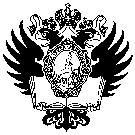 Санкт-Петербургский государственный университетАйзиер АйкебаиерВыпускная квалификационная работа Особенности научно-технического и инновационного сотрудничества России и Китая: социальные аспектыУровень образования: Направление 39.04.01 «Социология»Основная образовательная программа магистратурыВМ.5736.2021 «Социология в России и Китае»Научный руководитель: доктор социологических наук, профессоркафедры экономической социологии Лебединцева Любовь АлександровнаРецензент: доктор социологических наук, профессор кафедры социологии РГПУ им. А.И.ГерценаБорисов Александр ФедосеевичСанкт-Петербург 2023ВведениеЗа последние несколько лет произошло заметное расширение совместных усилий между Россией и Китаем в области науки и техники, которые стали основным катализатором экономического прогресса во всем ми. Среди стран, активно развивающих сотрудничество в этой области, выделяются Россия и Китай. Эти две страны вложили значительные средства в исследования и разработки и сотрудничают в различных областях, включая исследование космоса, ядерную энергетику и искусственный интеллект.Кооперация России и Китая в области науки и техники укрепилась настолько, что начала приносить поразительные результаты, которые, в свою очередь, стали двигать мировой прогресс вперед. Россия имеет долгую историю научного совершенства, и страна внесла значительный вклад в различные области, такие как освоение космоса, ядерная энергетика и математика. Китай, с другой стороны, активно инвестирует в исследования и разработки и стал мировым лидером в различных областях, таких как искусственный интеллект, возобновляемые источники энергии и биотехнологии.	Сотрудничество между Россией и Китаем в области науки и техники в последние годы расширяется, и это стало важным аспектом их двусторонних отношений. Обе страны создали различные механизмы для содействия сотрудничеству в области науки и техники, такие как совместные исследовательские проекты, программы обмена и совместные научные конференции. Сотрудничество между Россией и Китаем в области науки и технологий также поддерживается политическим диалогом на высоком уровне, поскольку обе страны признают стратегическую важность этого сотрудничества.Сотрудничество между Россией и Китаем в области науки и техники имеет не только экономические и технологические преимущества, но и значительные социальные последствия. Кооперация между Россией и Китаем в области науки и техники может оказать существенное влияние на отношение жителей обеих стран. Это может повлиять на их восприятие друг друга, способствовать культурному обмену и углублять взаимопонимание.В этой работе мы рассмотрим особенности сотрудничества между Россией и Китаем в области науки и техники, уделяя особое внимание социальному аспекту.Актуальность данной работы заключается в ее акцентировании на социальном аспекте сотрудничества России и Китая в научно-технической сфере. Изучая культурные ценности и отношение жителей обеих стран к инновациям, исследование может пролить свет на факторы, влияющие на успех совместных проектов и коллабораций. Результаты этой работы могут послужить основой для разработки стратегий, которые будут более эффективными в продвижении инноваций в этих странах и помогут наладить более прочное и устойчивое сотрудничество в области науки и техники.Кроме того, понимание социального аспекта сотрудничества между Россией и Китаем в области науки и технологий имеет отношение к более широкому контексту международного сотрудничества в области исследований и инноваций. По мере того как мир становится все более взаимосвязанным, сотрудничество между странами становится все более распространенным явлением, и понимание культурных и социальных факторов, влияющих на такое сотрудничество, имеет решающее значение для его успеха.Целью данной работы является анализ особенностей сотрудничества России и Китая в области науки и техники с социальной точки зрения. В частности, в ходе работы будет изучено, как это сотрудничество влияет на социальные, экономические и культурные аспекты обеих стран.Задачами этой работы являются:Определить этапы развития совместной кооперации и ключевые направления сотрудничества между Россией и Китаем в области науки и технологий.Посредством проведения анкетного опроса изучить мнение респондентов России и Китая о ходе и успешности сотрудничества двух стран на уровне инноваций, науки и техники.Оценить преимущества и проблемы этого сотрудничества для обеих стран.Отметить предложения к улучшению совместного сотрудничества России и Китая в сфере инноваций, науки и техники.Объект исследования выражается в социальных аспектах, возникших посредством ведения совместной кооперации Российской Федерации и Китайской Народной Республики на уровне инноваций, науки и техники.Предмет исследования рассматривается как изучение установок социума Китайской Народной Республики и Российской Федерации в отношении взаимосотрудничества в сфере инноваций, техники и науки.Теоретические методы:Исследование обеспечивает теоретическую основу для понимания культурных и социальных факторов, влияющих на инновации и сотрудничество в области науки и техники. Работа опирается на существующую литературу и теории, такие как теория культурных ценностей Ш. Шварца и концепция восприятия инноваций Э. Роджерс, чтобы развить более глубокое понимание социального аспекта сотрудничества между Россией и Китаем.Результаты исследования могут дополнить существующий объем знаний о роли культуры в инновациях и сотрудничестве в области науки и техники. Изучая отношение и ценности жителей обеих стран, исследование может дать представление о том, как эти факторы влияют на успех совместных проектов и сотрудничества.Эта работа также может помочь практикам лучше понять отношение жителей обеих стран к инновациям и сотрудничеству, что может послужить основой для разработки коммуникационных стратегий, адаптированных к конкретному культурному контексту.Научная новизна работы заключается в рассмотрении социальной динамики, влияющей на инновации и сотрудничество между этими двумя странами. В то время как предыдущие исследования были сосредоточены на технологических и экономических аспектах сотрудничества между Россией и Китаем, это исследование является одним из немногих, в котором исследуется роль культурных ценностей и отношения к инновациям в формировании этого сотрудничества.Методы, которыми мы пользовались внутри данной работы, следующие: описательный и наблюдательный метод, метод сравнительно-сопоставительного анализа, метод комплексного выбора, метод опроса респондентов.Материалом исследования послужили статистические статьи и опрос 200 респондентов, которые раскрывают сущность сотрудничества России и Китая в области науки и техники и влияния данной кооперации на отношение и ценностные установки жителей двух стран.В данной работе в качестве теоретической опоры мы воспользовались исследованиями Ш. Шварца в области базовых персональных ценностей, Се Сяопина и Лю Цзе в сфере приоритетных областей сотрудничества, особенностей перспективного инновационного и научно-технического взаимодействия Китайской Народной Республики и Российской Федерации, Э. Роджерса об уровне определения восприимчивости к введенных новшествам. ГЛАВА 1. НАУЧНО-ТЕХНИЧЕСКОЕ И ИННОВАЦИОННОЕ СОТРУДНИЧЕСТВО РОССИИ И КИТАЯ В КОНЦЕ XX-XXI В.§1.1. Специфика развития этапов сотрудничества России и Китая в сфере науки и техникиНа сегодняшний день Китай является одной из самых развитых экономик мира. Огромные людские ресурсы, колоссальная промышленная база, практически безграничные запасы денежных средств, все эти факторы делают эту страну крайне влиятельным игроком в международных экономических отношениях. Безусловно, в современных реалиях, устойчивое экономическое развитие возможно лишь при условии тесных отношений государства и разнообразных организаций экономической направленности.Для России Китай является, пожалуй, ключевым торгово-экономическим партнером. Особенно это актуально стало в условиях конфронтации между Россией и западными государствами. Ежегодно, товарооборот между Россией и Китаем растет. Интересно, что в перспективе торговых отношений отход от сырьевой направленности торговли и изменение структуру товарооборота в пользу высокотехнологичного партнерства.Важность взаимодействия в сфере науки и техники подчеркивается, как на государственном уровне в обеих странах, так и на уровне бизнеса. Уже достаточно длительное время осуществляется такое сотрудничество в самых разных направлениях и отраслях, и с каждым годом, его масштабы только возрастают. Особенно значимо для России оно стало в условиях геополитического кризиса с западными странами, обострившегося в 2022 году. Потеряв доступ к западному рынку технологий (вполне возможно, что на очень длительный срок), Россия стремится наращивать партнерство с теми государствами, которые не вводят санкций, например, Индией, Бразилией, государствами юго-восточной Азии. Но ключевая роль, безусловно, должна принадлежать Китаю, одной из крупнейших и наиболее развитых экономик мира.  Если рассуждать про этапы научно-технического сотрудничества России и Китая, то следует понимать сразу обозначить временные рамки. Взаимодействие времен существования Советского Союза в рамках данного параграфа рассматривать не будем, соответственно анализироваться будет период 1991-2022 гг.Будучи странами с одинаковой сложной историей, Россия и Китай были изолированы от мирового рынка на уровне научных исследований и технологий, но после ухудшения отношений между Китаем и Советским Союзом страны оказались изолированы друг от друга.Рассматривая сегодняшнюю геополитическую ситуацию, отметим, что Китая, непрерывно повышая экономический потенциал, предстал угрозой для Соединенных Штатов Америки, тем самым кооперация между данными странами ухудшаться. Более того, Соединенных Штаты и другие западные страны постепенно уходят с китайского рынка, сокращают торговлю с Китаем. Россия, в свою очередь, получает большое количество санкции со стороны западных государств. Данные тенденции побудили Российскую федерацию и Китайскую Народную Республику внимательнее присмотреться к потенциалу стратегического совместного сотрудничества. За три десятилетия стабильного развития китайско-российские отношения вошли в свой лучший период в истории. Они плавно трансформировались после распада Советского Союза и прошли углубленное развитие от конструктивного партнерства к стратегическому партнерству. Разделение на этапы является достаточно условным и зависит от акцентов, которые делаются исследователями. В рамках данной работы, по мнению автора можно отметить существование нескольких этапов.Первый этап занимает период с 1991 по 2011 год. В рамках первого этапа научно-техническое сотрудничество не выходило за рамки декларативных заявлений и договоров, заключаемых на уровне правительств. Экономическое состояние и России, и Китая в этот этап было не самым лучшим, особенно в 1990-е гг. В этот период научным исследованиям, как и сотрудничеству с другими странами в этом аспекте уделялось мало внимания. Сотрудничество между Россией и Китаем в области науки и техники регулируется важнейшими документами. К ним относятся «Соглашение о научно-техническом сотрудничестве между правительством Китайской Народной Республики и правительством Российской Федерации» от 18 декабря 1992 года и «Протокол между Правительством КНР и Правительством РФ о принципах охраны и распределения прав на интеллектуальную собственность к Межправительственным Соглашениям о научно-техническом сотрудничестве» от 1999 года. Кроме того, 1992 и 1994 годах были достигнуты договоренности как на межправительственном, так и на межведомственном уровнях но содействию сотрудничеству в космической отрасли. Однако, только в 2000-е годы практическая работа в этой области стала активизироваться. Более того, в 2007 году был подписан Меморандум, свидетельствующий о необходимости расширения научно-технического сотрудничества в различных отраслях. В частности, акцент был сделан на вопросах связанных с энергетикой. Обоюдные усилия также распространяются на создание совместных технопарков. Эти парки, в том числе в Цюйхуа, Харбине, Чанчуне, Шэньяне, Москве («Дружба»), Яньтайская зона развития передовых технологий, были созданы к 2010 году. Следующий этап можно обозначить периодом с 2012 года по 2019 год. Именно в 2012 году был заключен Меморандум между профильными министерствами о начале активного сотрудничества в области науки и техники. Отношения между странами в целом стали более плодотворными с 2012 года, с активизацией взаимодействия в таких областях, как военные технологии, энергетика и конечно же наука. Хотя всегда существовали факторы, которые могли оказать негативное влияние на двусторонние отношения, они были устранены или хорошо управляемы на основе политического взаимного доверия на высоком уровне и благодаря хорошему общению между лидерами двух стран.Затрагивали отношения в рамках данного этапа различные направления. Можно говорить о большом количестве примеров сотрудничества между научными организациями, например, в сфере естественных наук. Это привело к появлению совместных фирм, которые в рамках своей деятельности применяли различные разработанные инновационные технологии. Ярчайшим примером являются предприятия Sichuan Mianyang Lier или же «Тигол», которые были образованы, как совместные между российскими и китайскими академическими структурами, и представителями бизнеса. Выпускают они химические полимеры, обеспечивающие защиту растений (Sichuan Mianyang Lier), различные высокотехнологичные материалы, наносящиеся на титан («Тигол») и т.д.Особенно активным является партнерство в сфере энергетики. Китай крупный партнер России в данной области, но касается это не только прямых поставок нефти и газа. Россия в Китае реализует технологически сложные проекты в сфере атомной энергетики. Например, Тяньваньская АЭС, строящаяся Росатомом.Значимым для научно-технической сферы является авиастроение. Еще в 2014 году было запущено технически сложное предприятие, которое использует достижения китайской и российской науки для строительства российского самолета Суперджет 100 на территории Китая.Также, в том же 2014 году, в рамках этого этапа произошло подписание нового соглашения между первыми лицами государства Си Цзиньпинем и Владимиром Путиным об активизации сотрудничества в космической сфере. Касается это, как запусков космических летательных аппаратов, так и активного исследования дальнего космоса, о чем ранее не говорилось.Нельзя не отметить наличие нескольких десятков учреждений академической науки России, которые имеют соглашения и договоры с китайскими научными центрами. Причем, такие договоры заключаются в том числе региональными ВУЗами.Как видно из представленной выше информации, сотрудничество активно осуществляется на уровне научных учреждений, отдельных отраслей, компаний. Помимо этого, российско-китайское научно-техническое партнерство ведется в двусторонней форме (на уровне межправительственных и межрегиональных соглашений) и в многосторонней форме (как правило, в рамках наднациональных организаций вроде ШОС и БРИКС, где Россия и Китай занимают лидирующие позиции). В качестве итогов, можно отметить следующее. В постсоветский период, взаимоотношений Китая и России постоянно укреплялись. Связано это с особенностями геоэкономической и геополитической ситуации в мире. Касается это в том числе и сферы науки и техники. Сотрудничество на современном этапе ведется в самых разных направлениях и сферах: на межправительственном, межрегиональном, отраслевом, на уровне отдельных компаний, университетов и т.д. И с каждым годом масштабы партнерства только возрастают. Далее, перейдем к рассмотрению главных периодов и перспективных возможностей инновационной и научно-технической кооперации между КНР и РФ в 2020-е годы. 2. Ключевые этапы, направления и перспективы научно-технического сотрудничества России и Китая в 2020-е гг.В 2019 году, фактически закончился предыдущий этап сотрудничества между странами в сфере науки и техники. В 2020-е годы, по мнению политиков из обеих стран, а также представителей научного сообщества, объемы и масштабы взаимодействия должны были стать куда более активными и всесторонними. Следующий этап, по мнению автора данной работы можно обозначить, как наиболее короткий, но очень продуктивный: период с 2020 по 2021 год. Такой временной период выбран не случайно. Связано это с тем, что было официальное заявление об объявлении 2020-2021 перекрестными годами российско-китайского научно-технического и инновационного сотрудничества. Соглашение об этом было заключено на самом высоком уровне, между лидерами стран еще в 2019 году. Планы у данного проекта были очень амбициозные, как минимум, проведение сотен различных мероприятий, связанных с научной деятельностью. Это должно было активизировать партнерство между странами в данной области. Китайская Народная Республика идет по восходящей траектории и уже продвинулась к самодостаточному производству «сложных товаров». Она хорошо интегрирована в глобальные инновационные сети, чего нельзя сказать о России. После распада Советского Союза Россия движется по нисходящей траектории. Она стала экспортером природных ресурсов, сильно зависящим от импорта иностранных технологий. Несмотря на существующие различия, КНР и РФ активно развивают совместную инновационную инфраструктуру. Как уже отмечалось, две страны объявляли в 2020 и 2021 годы «перекрестными годами российско-китайского научно-технического и инновационного сотрудничества». Китай продемонстрировал свою способность запускать крупномасштабные проекты и управлять ими, а также лидирует в китайско-российских партнерствах. Большинство инфраструктурных проектов осуществляется в рамках инициативы «Один пояс, один путь». Например, одним из его институтов является Российско-Китайский инвестиционный фонд. Целью строительства этой инфраструктуры является ускорение сотрудничества между Китаем и Россией в области науки и техники и содействие передаче технологий.Две страны объявили о строительстве первого китайско-российского инновационного парка в 2020 году. Инвесторами, участвующими в проекте строительства совместного предприятия, являются: Tus-holdings, Российский фонд прямых инвестиций, Университет Цинхуа и Московский государственный университет имени М.В. Ломоносова.Для того, чтобы подготовиться к грядущим совместным проектам, были разработаны площадки, необходимые для развития современных научных центров, исследовательских учреждений и технопарков. Более того, в парке «Сколково» ведется строительство китайско-российского инновационных лабораторий. Все реализуемые проекты, несмотря на относительную молодость должны решать долгосрочные задачи и стимулировать научно-техническое партнерство. Считаем необходимым отметить успешность в развитии биотехнологий, как результат совместных усилий двух стран. Биотехнологии являются локомотивом роста промышленности, оказывают влияние на различные промышленные сектора. Среди них особенно выделяются сельскохозяйственная деятельность, промышленное производство пищевых продуктов и фармацевтика. Такой сектор, как биотехнологии, стратегически важен для Китайской Народной Республики. Для увеличения производства продуктов высокой технологии и качества, в том числе и создание передовых медикаментов, была разработана кампания «Сделано в Китае 2025». В свою очередь, доля России на мировом рынке биотехнологической продукции составляет менее 0,1 %. Российская биотехнология – это сектор, в котором после распада Советского Союза произошла массовая утечка мозгов, когда многие ученые уехали в страны Запада и Израиль.Постоянной проблемой российской биотехнологической отрасли, в том числе биофармацевтической, является ее критическая зависимость от импорта. В 2018 году доля иностранных лекарственных средств на российском рынке составила 70,2% в стоимостном выражении и 39,4% в натуральном выражении. Импорт фармацевтических препаратов превышает экспорт в 14 раз. Стоит выделить, что со стороны России наблюдается нехватка спонсирования для развития биотехнологий. К примеру, разработка инициатив получает свое финансирование через российские организации по развитию инновационных технологий «Сколково», «Роснано» и «Российскую венчурную компанию», однако дальнейшая реализация задуманного подвергается урезанию бюджета. Российский фонд прямых иностранных инвестиций может прибегать к дополнительным финансовым вложениям со стороны иностранных компаний, среди которых приоритетное место занимает Китай.В свете современных реалий, включающих в себя ограниченные возможности взаимодействия России с западными партнерами и снижения притока иностранного капитала, Россия находит финансовые возможности для осуществления прогресса в области науки и техники, в частности в изучении и создании биотехнологий. Так, компания «SPH Biocad» была создана при помощи совместной деятельности известной российской компании «Biocad» и китайской организации «Shanghai Pharmaceuticals Holding (SPH)». Созданная компания продвигает на рынке лекарственную продукцию, разработанную «Biocad». Предприятие было профинансировано в размере 400 миллионов долларов . И это лишь один пример из множества.Очевидно, что Китай стоит за крупными проектами, направленными на то, чтобы помочь России создать и улучшить необходимую инфраструктуру для развития биофармацевтической промышленности. Инфраструктура для инновационных отраслей, таких как биотехнологии, является ключевым элементом, и китайские инвестиции в Россию направлены на развитие и обновление необходимых инновационных возможностей.Также, в рамках данного этапа активизировалось научное партнерство в сфере экологии. Примером является создание совместного российско-китайского газо-химического комплекса в Амурской области, который должен отвечать самым современным экологическим стандартам и удовлетворять так называемой ESG повестке. Для его реализации привлечены научные учреждения, как частные, так и государственные из обеих стран.В 2020-2021 гг. активизировалось сотрудничество в сфере энергетики. Для ликвидации последствий пандемии, Китаю потребовались дополнительные энергетические мощности. На российском Дальнем Востоке совместно с Китаем планируется создание высокотехнологичных производственных мощностей в области электроэнергетики, что позволит вывести экспорт электроэнергии в Китай на очень высокие показатели. Для реализации проектов в данной области планируется привлечение, как финансовых ресурсов Китая, так и совместная деятельность научных специалистов и экспертов в сфере энергетики. Более того, Китай и Россия организовали билатеральные исследовательские проекты по изучению COVID-19. Российский фонд фундаментальных исследований и национальный фонд естественных наук Китая, как признанные авторитеты в области научных разработок, являются организациями, осуществляющие проверку и контроль результатов проекта. Не менее важна проблема распространения птичьего гриппа, изучение которого ходит в сферу интересов Министерства науки и техники Китая и российского государственного научного центра вирусологии «Вектор».Если говорить про российские регионы, то именно в рамках данного этапа активизировалось партнерство с Китаем и китайскими организациями в сфере науки и техники. Причем, акцент делается на экономическом направлении научно-технической сферы. К примеру, Санкт-Петербург и китайский Шанхай активно сотрудничают в научно-технической сфере. К примеру, в 2020 году состоялся круглы стол между председателем Комитета по науке и высшей школе Санкт-Петербурга Андреем Максимовым и председателем Комиссии по науке и технике Шанхая Чжан Цюанем. В результате этого был подписан Меморандум о взаимопонимании в области науки и технологий. Он позволит эффективнее обмениваться опытом, в первую очередь академическим, совместно реализовывать разнообразные научные проекты и множество инициатив, имеющих, как фундаментальное, так и прикладное значение.И это всего лишь один регион. Многие другие субъекты РФ также ведут активную деятельность, направленную на активизацию научно-технического сотрудничества с Китаем. Акцент делается на создании предприятий, организаций, способных увеличить экономическое развитие и приносить выгоду, как в краткосрочной, так и в долгосрочной перспективе. В целом, этап 2020-2021 гг. прошел очень продуктивно и затронул множество сфер сотрудничества от энергетики и биотехнологий до резкой активизации академических исследований в очень большом количестве областей.Учитывая непростую геополитическую ситуацию, текущий этап научно-технического сотрудничества начался в 2022 году. Против России были введены масштабные санкции, которые ухудшили возможности научно-технического сотрудничества России и западных стран. На этом фоне, Китай становится еще более значимым и важным партнером.Учитывая прошлую траекторию совместного инновационного сотрудничества, естественно, что Китай теперь является ключевым партнером России, когда речь идет о развитии науки и техники, особенно в таких сферах, как биотехнологии. В настоящее время нет признаков того, что Китай изменит свою позицию по отношению к России; следовательно, китайско-российское инновационное партнерство, вероятно, будет активизироваться.Научные и инженерные сообщества Китая и России будут расширять академические обмены, обучение и содействие научным и технологическим инновациям.Энергетика, материаловедение, инфраструктура и разработка лекарств являются ключевыми областями с большим потенциалом для китайско-российского сотрудничества, и плоды этого труда принесут пользу обеим странам. В августе 2022 года Российская инженерная академия приняла 25 новых китайских инженеров в качестве иностранных академиков. Академия присуждает это престижное звание известным инженерам примерно из 30 стран, в том числе бывшим и нынешним президентам Китайской инженерной академии. Кроме того, важным аспектом сотрудничества в научно-технической сфере на данном этапе является активизация совместных инвестиционных проектов. Делается это при помощи разных механизмов, например, при помощи совместного конкурса Российского научного фонда (РНФ) и Государственного фонда естественных наук Китая (NSFC) по поддержке международных российско-китайских научных коллективов. В 2022 году поддержку получили уже более 60 различных совместных научных инициатив. Кроме того, в рамках данного этапа, пока на уровне декларативных заявлений, прозвучавших осенью 2022 года, будет активизироваться совместное развитие медицинских технологий для лечения онкозаболеваний, микроэлектроника будущего и перспективные топливные системы. Для России особенно актуальным видится поддержка китайской науки в разработке микроэлектроники, т.к. страна лишилась доступа к западной электронике (в том числе из Тайваня). Китай единственная страна, которая может выступить эффективным партнером в этой области.Руководство обеих стран подчеркивает, что ученые — это мосты и опоры двустороннего сотрудничества и инноваций в науке и технологиях. Автор данной работы считает, что какие бы изменения ни происходили в международной обстановке и региональной среде, цель добрососедского и дружеского сотрудничества, принцип взаимной поддержки, взаимной выгоды и взаимовыгодности не изменятся между Россией и Китаем.В целом, необходимо отметить, что в постсоветский период, взаимоотношений Китая и России постоянно укреплялись. Связано это с особенностями геоэкономической и геополитической ситуации в мире. Касается это в том числе и сферы науки и техники. Сотрудничество на современном этапе ведется в самых разных направлениях и сферах: на межправительственном, межрегиональном, отраслевом, на уровне отдельных компаний, университетов и т.д. И с каждым годом масштабы партнерства только возрастают.§1.2. Анализ факторов влияния на конкретные области научно-технического сотрудничества между Китаем и Россией Инновации в сфере науки и техники являются необходимым звеном в прогрессе России и Китая. Новые разработки определяют вектор будущего сотрудничества в целях повышения благосостояния населения обеих стран. Китай и Россия оставили яркий след в истории научно-технического развития, и, несмотря на некоторые спады в их взаимоотношении, две страны смогли взаимопонимание в разработке новшеств. Сотрудничая в области науки и техники, Россия и Китай наметили свои ведущие направления, отвечающие особенностям стран. Китай очень заинтересован в российской атомной энергетике, освоении космоса и изучении Арктики. В свою очередь, Россия уделяет особое внимание развитию китайской робототехники и искусственного интеллекта. 1.Арктическое сотрудничествоВ последние годы Арктика привлекла беспрецедентное внимание средств массовой информации и аналитических центров сообщениями о лесных пожарах, разливах нефти, новых энергетических проектах, военных учениях и вездесущими изображениями белых медведей на тающих льдинах. В июле 2020 года ледяной щит Северного Ледовитого океана был меньше, чем когда-либо, что облегчало разработку месторождений ресурсов и торговых путей. Маршруты судоходства между Азией и Европой могут быть сокращены через Арктику, что сулит новые возможности для бизнеса. В то же время изменение климата все больше угрожает хрупкой экосистеме и населению Арктики. Регион также все чаще появляется в геополитических дискурсах. Два действующих лица играют центральную роль в недавних событиях в Арктике. Учитывая ее обширную территорию и арктическую береговую линию, Россия является наиболее вовлеченной. Большая часть ядерных сил России и наиболее перспективные минеральные ресурсы страны расположены в Арктике. Таким образом, регион жизненно важен для национальной безопасности и экономики России. Между тем, Китай оказался крайне спорным игроком в Арктике. Из-за своей роли в исследованиях и торговле в регионе он описывает себя как «приарктическое государство». Роль Китая, вероятно, возрастет в ряде областей. Россию и Китай связывает «стратегическое партнерство» на международной арене. Их сотрудничество в Арктике касается, в частности, эксплуатации энергетических ресурсов, которое они активизировали после западных санкций против России после аннексии Крыма. Китайский капитал и технологии становятся все более важными для российских геологоразведочных проектов, таких как их флагманское сотрудничество по сжиженному природному газу (СПГ) на полуострове Ямал. Несмотря на теплые слова, интересы Китая и России не всегда совпадают. Последствия пандемии коронавируса могут усугубить асимметрию в их отношениях: зависимость России от Китая, вероятно, еще больше усилится. Чтобы уменьшить свою зависимость от энергетических потребностей и финансовой поддержки Китая, Россия обратилась к другим азиатским странам, таким как Япония, Южная Корея, Индия и Сингапур. После того, как японские инвесторы уже вложили средства в «Арктик СПГ-2», второй СПГ-проект «Новатэка», Россия также хотела привлечь японский капитал для нефтяного проекта «Восток» «Роснефти» и перевалочного терминала «Новатэка» на Камчатке. Между тем южнокорейские верфи сыграли решающую роль в строительстве танкеров для СПГ. Индия, с другой стороны, подтвердила свое участие в нефтяном проекте «Восток», тем самым укрепив свои энергетические связи с Россией. Не имея отечественного опыта в области разведки на шельфе, российские компании особенно заинтересованы в технологических ноу-хау из Сингапура, одного из ведущих мировых поставщиков морских буровых платформ. Однако российская стратегия установления баланса между Китаем и другими азиатскими странами пока имела ограниченный успех. Неэффективное регулирование и административные барьеры, а также риск санкций отпугнули других азиатских игроков, оставив потенциал для инвестиций неиспользованным. Китай также стремится к диверсификации, хотя и более тонкой. За последнее десятилетие Китай наладил прочные связи с рядом арктических стран благодаря совместным инвестициям и полярным исследованиям.Китайско-российское сотрудничество в Арктике выдержало серьезное испытание в рамках проекта «Новатэк» «Ямал СПГ», второго по величине производителя природного газа в России. Россия предоставила китайским инвесторам долевые вложения в фактически закрытую энергетику. Государственная Китайская национальная нефтяная корпорация приобрела 20 процентов акций, а Фонд Шелкового пути — еще 9,9 процента. Китайские инжиниринговые компании предоставили большую часть оборудования и технологий. Тем самым китайские компании сломали западную монополию и расширили свои технические возможности за счет местных российских производителей, о чем почти не упоминалось в российских СМИ. Китайско-российское сотрудничество распространялось и на судоходство. Совместно с «Новатэком» и государственной судоходной компанией «Совкомфлот» китайская COSCO Shipping приняла участие в управлении ледокольным флотом «Ямал-СПГ», осуществляющим транспортировку добытого газа. Хотя обе державы приветствовали их сотрудничество, Москва быстро отказалась от высоких ожиданий, что Китай предоставит безоговорочную помощь для смягчения санкций. Китайские частные банки де-факто придерживались санкций США и отказывались кредитовать попавший под санкции «Новатэк». Внешнее финансирование для «Ямал СПГ» не было обеспечено до тех пор, пока китайский государственный фонд Шелкового пути, Китайский банк развития и Экспортно-импортный банк Китая — все они не связаны с западной финансовой системой — не предоставили займы. Однако на эти 12 миллиардов долларов помощи приходилось платить более высокую процентную ставку. Россия переоценила готовность китайского правительства оказать давление на собственный частный сектор, чтобы тот вмешался и смягчил последствия санкций. Другие неудачи или задержки в реализации проектов, такие как выход Китая из Ванкорского нефтяного месторождения на севере Сибири и зашедшие в тупик переговоры о финансировании Архангельского глубоководного порта, демонстрируют ограниченную готовность Пекина финансировать амбициозные проекты России любой ценой. Даже если экономические интересы Китая и России совпадают, это не означает, что экономические основы всегда на месте. Добыча сырья в российской Арктике вряд ли рентабельна. Без щедрых налоговых льгот и щедрых государственных субсидий многие проекты в Арктике были бы экономически нежизнеспособными.Несмотря на то, что проект «Ямал СПГ» хвалят за то, что он укладывается в сроки и в рамках бюджета, он полностью освобожден от налогов. Взгляд на российский Дальний Восток также показывает, что Китай не готов инвестировать без учета затрат. Хотя Россия создала особые экономические зоны на своих восточных территориях, они вряд ли смогли привлечь китайские инвестиции. С другой стороны, в Арктике, несмотря на мягкий деловой климат в России и отсутствие экономических основ, Китай остается благоприятным для инвестиций, поскольку это соответствует собственным геополитическим и геоэкономическим целям Пекина.2.Ядерное сотрудничество и ядерная энергетикаЯдерные вопросы исторически играли важную роль в развитии отношений между Москвой и Пекином, выступая источником как потенциальных разногласий, так и зарождающегося сотрудничества. С 1964 года, когда Китай провел свое первое ядерное испытание, до прихода к власти советского лидера Михаила Горбачева в 1980-х годах ядерные отношения между Советским Союзом и Китаем были явно враждебными. Нормализация отношений положила начало напряженным отношениям в этой сфере. На этом этапе опасения России по поводу растущей военной мощи Китая и вытекающей из этого решимости сохранять ядерное сдерживание Китая оставались очевидными. После распада Советского Союза Россия и Китай шли на сближение в достижении успешного сотрудничества. Именно в этот период развитие ядерной энергетики считалось особенно актуальными и было источником как потенциальных конфликтов, так и возникающего сегодня сотрудничества. Падение военной мощи России в постсоветскую эпоху и сопутствующее увеличение военного потенциала Китая вызвали опасения у российских лидеров и укрепили их решимость сохранить потенциал ядерного сдерживания Китая.После распада Советского Союза США нарастили свой военные резервы, в том числе отличились в разработках ядерного оружия. Россия и Китай имели общие интересы в сдерживании военной угрозы со стороны Соединенных Штатов. Таким образом, Россия и Китай возобновили стратегическое военное сотрудничество.Продажа российского оружия Китаю, совместные наземные, воздушные и морские маневры и консультации по оборонной политике со временем приобретают все большее значение и значительно расширились в последние годы, особенно с началом украинского кризиса. Россия и Китай сотрудничают в области легких вооружений. Так, Россия, признанный лидер в изготовлении и разработки разного рода вооружений, поставляет Китаю новейшее военное вооружение. Ядерное оружие, однако, Россия не поставляла.В области наступательных вооружений, таких как гиперзвуковое и ядерное оружие, согласно официальной информации, Россия и Китай совместных разработок не ведут.Сотрудничество между Китаем и Россией по укреплению их соответствующих ядерных средств сдерживания уже является важным фактором международной безопасности и со временем может стать еще более важным. В этом эссе подводится итог предыдущего китайско-российского сотрудничества в области ядерного сдерживания. На следующем этапе будет проведена оценка потенциала расширения сотрудничества в этой области. Недавняя модернизация российских ядерных сил и их развертывание усугубляют эти опасения. В дополнение к модернизации всех компонентов своей ядерной триады Россия также разработала новые межконтинентальные системы, такие как гиперзвуковая планирующая ракета, крылатая ракета с ядерным вооружением и автономный подводный беспилотник с ядерным вооружением. Он также обеспечил превосходство в нестратегических системах двойного назначения, которые могут быть вооружены как ядерными, так и обычными боеголовками. К ним относятся крылатые ракеты наземного базирования SSC-8/9M729, которые, по заявлению США и НАТО, нарушают договор о РСМД. Ядерный арсенал России, по оценкам, состоит из более чем 4000 боеголовок. В последней Белой книге по вопросам обороны Китая, опубликованной в 2019 году, подтверждается обязательство страны избегать применения ядерного оружия первыми. В нем также провозглашается, что Китай не будет участвовать в гонке ядерных вооружений с другими странами и будет поддерживать ядерный потенциал на минимальном уровне, необходимом для национальной безопасности. Его ядерный арсенал должен, говорится в документе, удерживать другие страны от применения или угрозы применения ядерного оружия против Китая, несколько десятилетий страна боролась за обеспечение минимального ядерного сдерживания. К началу 2000-х у Китая, вероятно, было всего несколько десятков ядерных боеголовок, которые могли поразить Соединенные Штаты и которые были размещены в шахтах, что делало их уязвимыми. Но с тех пор Китай добился больших успехов в модернизации своих ядерных сил. Он развернул мобильные межконтинентальные баллистические ракеты (МБР), оснастил некоторые из своих стратегических ракет разделяющимися боеголовками с независимым наведением (РГЧ) и ввел в строй первые боевые подводные лодки с баллистическими ракетами (ПЛАРБ).Однако общее желание двух стран сохранить надежное средство сдерживания США в настоящее время закладывает основу для продолжения и расширения сотрудничества в этой области. Следующие замечания описывают основу для анализа развития ядерных отношений между Москвой и Пекином. Китай и Россия провели совместные учения по противоракетной обороне в форме компьютерных симуляций в мае 2016 года и декабре 2017 года. Они использовали свои соответствующие зенитно-ракетные комплексы (ЗРК), китайские HQ-9 и российские С-300/400, для создания общей зоны противовоздушной и противоракетной обороны.Готовность Китая и России делиться такой информацией и раскрывать свои системы C4ISR (командование, информация, связь, компьютерные системы, разведка, наблюдение и рекогносцировка) говорила о единодушном желании повысить их оперативную совместимость и совместные возможности войск. В октябре 2019 г. В.В. Путин объявил, что Россия поможет Китаю создать систему наведения ракет. В настоящее время Соединенные Штаты и Россия являются единственными странами, имеющими системы раннего предупреждения. Приобретение Китаем такой системы могло бы способствовать глобальной стратегической стабильности, поскольку уменьшило бы неопределенность в кризисных ситуациях. Это также могло бы побудить Китай развернуть системы противоракетной обороны и интегрированную сеть противоспутниковых средств. Этот шаг знаменует собой заметный сдвиг в направлении сотрудничества в области стратегического потенциала. Даже без формального союза тесный союз Китая и России в последние годы не оправдал ожиданий многих аналитиков, которые предсказывали, что эти отношения останутся хрупкими. Взаимодействие между Москвой и Пекином во многом отражает структурные факторы. Важно отметить, что обе страны видят стимул к сотрудничеству, чтобы уравновесить мощь США. Однако сами по себе эти факторы не могут объяснить тесную координацию. К настоящему времени, если бы только структурные факторы имели значение, Россия могла бы стремиться к более тесным связям с Западом, как это сделали несколько стран на периферии Китая, чтобы компенсировать растущую мощь Китая. В дальнейшем такой результат остается возможным. В настоящее время общность национальной идентичности и мировоззрения сближает оба государства.
     3.Сотрудничество в области ИИСовместное сотрудничество России и Китая в области разработки искусственного интеллекта состоят в следующем. AIDP дает продольную перспективу стратегической ситуации Китая в отношении ИИ, включая его сравнительные возможности, предлагаемые возможности и потенциальные риски. Следуя подходу, ориентированному на технологии, может возникнуть соблазн сосредоточить внимание на заявленных возможностях ИИ, чтобы получить представление о типах технологий, в которые инвестирует Китай. Однако это, скорее всего, будет иметь лишь краткосрочную перспективу и вскоре устареет по мере быстрого развития технологических инноваций. Кроме того, это мало объясняет, почему Китай стремится развивать сильный сектор ИИ в ближайшие десятилетия. С этой целью более полезно попытаться понять стратегическую направленность Китая с точки зрения политики, проанализировав области, в которых, по мнению Китая, ИИ открывает возможности. Стоит сосредоточится на том, как и что Китай ожидает получить от развития ИИ в каждой из них, а также на некоторых предполагаемых рисках, присутствующих в каждой из этих областей. AIDP выделяет три области, в которых ИИ может существенно изменить ситуацию в Китае: международная конкуренция, экономическое развитие и социальное управление. Последующее обучение ИИ будет включать возможность создания интегрированной системы разработки, которая позволит создать не просто роботизированную систему, а впервые за всю историю человечества сформировать интеллект наравне с человеческим, и именно для этого потребуется обратиться к психологии. Один из ключевых примеров – умные помощники, например, Алиса, благодаря которой концепция умный дом становится доступной. Алиса – это набор вариантов ответа на то, как ИИ должен отреагировать на запрос пользователя. Иллюзия мыслительного процесса создается за счет вариативности – каждая строка кода, это то, как могла бы ответить программа, а значит психологические знания нужны не только затем, чтобы сымитировать работу мозга, но также продемонстрировать высокие коммуникативные навыки в процессе взаимодействия ИИ-пользователь.В будущем обучение будет включать тестирование созданного ИИ в форс-мажорных обстоятельствах, и именно поэтому психологические знания того, как именно ведет себя индивид в этих реалиях, позволит улучшить конечный продукт. Сравнивая умные помощник на данном этапе, можно заметить, как «Маруся» отличается от «Алисы», выглядя менее живой. Все дело в вариативности ответов и их форме, так как в отличии от первого, второй ИИ использует знания того, как именно ведет себя человек, применяя их на уровне выстраивания базовой коммуникации, схоже по методам ведения диалога и его примерным целям (Chin, 2018). 4. Россия и Китай в освоении космоса.Китай и Россия имеют долгую историю сотрудничества в освоении космоса, восходящую к 1990-м годам, когда Россия помогла Китаю разработать его первый спутник. На протяжении многих лет две страны совместно работали над рядом проектов, связанных с космосом, включая запуск спутников, проведение совместных космических полетов и сотрудничество в области космических исследований.Одним из наиболее значимых примеров такого сотрудничества является Международная космическая станция (МКС). В то время как Соединенные Штаты в значительной степени взяли на себя ведущую роль в управлении МКС, и Китай, и Россия предоставили модули и аппаратное обеспечение для станции. В последние годы Китай выразил заинтересованность в том, чтобы играть более активную роль в программе МКС, хотя политическая напряженность в отношениях с Соединенными Штатами затруднила это.В дополнение к МКС Китай и Россия также сотрудничали в нескольких совместных космических полетах. Одним из наиболее заметных стал запуск в 2016 году совместной миссии Sea-1, которая включала отправку на орбиту двух китайских спутников для изучения динамики океана и атмосферы. Миссия была запущена с российского космодрома Восточный, и это был первый случай, когда Китай использовал российскую ракету-носитель для вывода космического аппарата на орбиту.В 2018 году Россия и Китай подписали Соглашение о сотрудничестве в создании международной научной лаборатории на Луне, которая станет площадкой для совместных исследований космического пространства. Кроме того, Россия и Китай планируют создать совместную космическую систему связи на основе китайских спутников.Кроме того, Россия и Китай активно сотрудничают в рамках БРИКС (Бразилия, Россия, Индия, Китай, Южная Африка) в области космических исследований и разработки космических технологий.Как уже упоминалось ранее, Россия и Китай установили тесное сотрудничество в области освоения космоса и проводят множество совместных космических миссий и проектов.Например, в 2016 году Россия и Китай запустили совместную космическую станцию "Тяньгун-1", которая является первой постоянной китайской космической станцией. Российские ученые принимают участие в проведении исследований на станции, включая эксперименты в области биологии и медицины.Более того, одним из ключевых направлений сотрудничества является создание и запуск спутников. Китай и Россия совместно создали ряд космических аппаратов, включая спутники связи и спутники для наблюдения за Землей. Например, в 2019 году космический аппарат "Китайская гаосинь-2Д" был запущен на российской ракете-носителе "Союз-2.1б".В целом, сотрудничество между Китаем и Россией в космосе, вероятно, продолжится в ближайшие годы. Обе страны имеют амбициозные космические программы, и совместная работа позволяет им обмениваться ресурсами и опытом. Хотя политическая напряженность иногда может приводить к неудачам, долгосрочные выгоды от сотрудничества, скорее всего, перевесят любые краткосрочные проблемы.§1.3. Научно-техническое сотрудничество России и Китая: перспективы, будущие проектыМы видим, что научно-техническая кооперация Китайской Народной Республики и Российской Федерации предоставила множество ощутимых результатов. Наблюдается тенденция к расширению всестороннего и взаимовыгодного сотрудничества. Что отмечал в своих работах видный китайский ученый, профессор Китайской академии наук Лю Цзе.Согласно его исследованиям, существуют значительные возможности для сотрудничества между двумя странами, особенно в новых областях, таких как нанотехнологии, биотехнологии и возобновляемые источники энергии.Среди работ Лю Цзе, опубликованных в Журнале Сибирского федерального университета в 2018 году, есть мнение, что Россия и Китай обладают взаимодополняющими преимуществами в этих областях: Россия обладает передовым опытом в таких областях, как материаловедение и биофизика, а Китай преуспевает в таких областях, как генная инженерия и высокопроизводительные вычисления. Обмениваясь знаниями и экспертным опытом, две страны могли бы продвигать исследования и разработки в этих областях и добиваться значительных прорывов.Лю Цзе также отметил потенциал совместных инициатив в области исследований и разработок в области искусственного интеллекта и робототехники. И Россия, и Китай вложили значительные инвестиции в эти области и могли бы извлечь выгоду из обмена своими знаниями и экспертным опытом. Работая вместе, они могли бы разрабатывать передовые технологии, которые могли бы произвести революцию в промышленности и создать новые экономические возможности.Кроме того, Лю Цзе считает, что сотрудничество в области науки и техники имеет важное значение для решения глобальных проблем, таких как изменение климата и энергетическая безопасность. Если Россия и Китай объединяю свои ресурсы и опыт, то далеко продвинутся в разработке альтернативных источников энергии. Также, ученый указывает на наличие больших перспектив в развитии науки и техники двух стран, что поможет продвижению собственных товаров на мировом рынке, поиску выхода из многих современных мировых проблем.Работая вместе, две страны могут использовать свои сильные стороны и опыт для достижения новых прорывов и стимулирования экономического роста и развития.Также отметим то, что Се Сяопин, профессор Университета Цинхуа, написал о нескольких потенциальных будущих проектах в рамках российско-китайского инновационного сотрудничества. По словам Се, одной из ключевых областей сотрудничества являются нанотехнологии. Он подчеркнул потенциал совместных инициатив в области исследований и разработок в таких областях, как наноматериалы, наноэлектроника и наномедицина.Кроме того, Се подчеркнул важность сотрудничества в области биотехнологий, особенно в областях геномики и синтетической биологии. Он предположил, что совместные исследовательские инициативы могли бы быть сосредоточены на таких областях, как редактирование генома и прецизионная медицина, что могло бы принести значительные выгоды обеим странам.Еще одной областью потенциального сотрудничества, по словам Се, являются возобновляемые источники энергии. Он отметил, что и Россия, и Китай обладают значительным опытом в этой области и что совместные инициативы в области исследований и разработок могли бы помочь ускорить разработку новых технологий для производства и хранения возобновляемой энергии.Се также подчеркнул важность налаживания прочных партнерских отношений между университетами, исследовательскими институтами и компаниями в обеих странах для содействия сотрудничеству и инновациям. Он предложил создать совместные исследовательские центры и совместные предприятия для содействия сотрудничеству в ключевых областях науки и техники.В целом Се Сяопин видит значительный потенциал для будущих проектов в рамках сотрудничества между Россией и Китаем в области науки и технологий. Он считает, что совместные инициативы в области исследований и разработок могли бы способствовать стимулированию инноваций и экономического роста в обеих странах, а также решению некоторых из наиболее насущных глобальных проблем современности.Более того, смотря в будущее, стоит отметить несколько конкретных проектов, которые планируются запустить в будущем в рамках научно-технического сотрудничества между Россией и Китаем:Развитие высокоскоростного железнодорожного сообщения: Россия и Китай подписали меморандум о взаимопонимании по развитию высокоскоростного железнодорожного сообщения между Москвой и Пекином. Проект направлен на создание быстрой и эффективной транспортной сети между двумя странами, способствующей торговле и экономическому росту.Совместная разработка нового пассажирского реактивного самолета: Российская объединенная авиастроительная корпорация и Китайская корпорация коммерческих самолетов (COMAC) совместно разрабатывают новый пассажирский реактивный самолет под названием CR929. Реактивный самолет будет представлять собой широкофюзеляжный двухмоторный самолет, способный перевозить до 300 пассажиров.Разработка новой космической станции: Россия и Китай объявили о планах совместной работы по разработке новой космической станции, которая будет запущена к 2024 году. Станция будет расположена на низкой околоземной орбите и будет открыта для международных астронавтов.Совместная разработка новых технологий для разведки нефти и газа: Российский "Газпром" и Китайская Национальная нефтяная корпорация совместно работают над разработкой новых технологий для разведки нефти и газа. Две компании уже подписали соглашения о сотрудничестве в области разведки сланцевого газа, производства сжиженного природного газа (СПГ) и бурения в Арктике.Совместное развитие «умных городов»: Россия и Китай планируют совместно развивать «умные города», используя новые технологии, такие как искусственный интеллект, Интернет вещей (IoT) и аналитика больших данных. Проект направлен на создание более эффективной и устойчивой городской среды с улучшенными транспортными системами, управлением энергопотреблением и общественными услугами.Это лишь несколько примеров из множества новых проектов, которые планируется запустить в будущем в рамках научно-технического сотрудничества между Россией и Китаем. Благодаря этому сотрудничеству обе страны надеются продолжать укреплять свои отношения и добиваться новых прорывов в широком спектре областей.Выводы по главе 1На основании приведенной в работе информации, было выделено четыре основных этапа сотрудничества в сфере науки и техники:1 этап – 1991 – 2011 гг.;2 этап – 2012 – 2019 гг.;3 этап – 2020 – 2021 гг.;4 этап – 2022 – н.в.Ключевые направления партнерства между Россией и Китаем в сфере науки и техники затрагивают самые разные области, от создания инфраструктурных, энергетических проектов, партнерства между учеными в рамках ряда исследований, до активизации инвестиций с целью активизации развития биотехнологий в России. На фоне санкций против России, очевидно, что сотрудничество между Россией и Китаем в сфере науки и техники в ближайшие годы будет только возрастать. Руководство обеих стран понимает значимость этого и не только не сворачивает уже существующие партнерские программы, но и создает новые.
	Более того, исходя из вышеизложенного, стоит отметить, что развитие научно-технического сотрудничества России и Китая имеет большой потенциал. С углублением политического взаимного доверия между Китаем и Россией и расширением межличностных и культурных обменов на основе «трехточечного принципа гибкого отношения» будущее научно-техническое сотрудничество между Китаем и Россией, несомненно, превратится из чисто «сотрудничества по конкретным техническим проектам» в «систему научных исследований» и достигнет уровня «координации политики в области науки и технологий».К тому же, после проведения углубленного анализа факторов, влияющих на научно-техническое сотрудничество между Китаем и Россией, становится ясно, что существует множество аспектов, которые способствовали их успешному партнерству. Две страны обладают взаимодополняющими экономиками и опытом, прочными политическими отношениями и взаимной заинтересованностью в технологическом прогрессе. Более того, разработка совместных проектов в таких областях, как освоение космоса, энергетика, искусственного интеллекта, биотехнологий, принесла обеим странам важные выгоды.Также, хотелось бы отметить, что научно-техническое сотрудничество между Россией и Китаем является перспективным партнерством для экономического и технологического развития обеих стран. Партнерство имеет долгую историю и значительно расширилось за последние годы. Совместные исследовательские проекты и расширение обменов между гражданами являются ключом к улучшению сотрудничества. Главным преимуществом сотрудничества является ускоренный научный прогресс, который может оказать значительное влияние на глобальные инновации и экономику. В целом, продолжение усилий и сотрудничества обеспечит успешное будущее научно-техническому сотрудничеству между Россией и Китаем.ГЛАВА 2. АНАЛИЗ ВЛИЯНИЯ КООПЕРАЦИИ РОССИИ И КИТАЯ В СФЕРЕ НАУЧНО-ТЕХНИЧЕСКИХ ИННОВАЦИЙ НА СОЦИУМ ОБЕИХ СТРАН§2.1. Факторы, влияющие на становление установок жителей России и Китая по отношению к развитию кооперации стран в сфере науки и техникиНаучно-техническое сотрудничество между Россией и Китаем имеет большое социальное значение. Оно способствует развитию научных и технических достижений, повышению уровня жизни населения, созданию новых рабочих мест и укреплению экономических связей.
Одним из примеров такого сотрудничества является строительство крупных инфраструктурных объектов в России, таких как энергетические объекты, железные дороги, мосты и другие. Эти проекты создают рабочие места и способствуют развитию регионов, где они реализуются.Кроме того, сотрудничество в области науки и технологий позволяет обмениваться знаниями и опытом между учеными и специалистами из двух стран. Это способствует развитию научных открытий и технологий, которые могут быть использованы для решения социальных проблем, таких как борьба с болезнями, защита окружающей среды и повышение качества жизни людей.Сотрудничество в области науки и технологий также способствует развитию образования. Ученые и специалисты из двух стран могут работать вместе над различными проектами, что позволяет студентам получить доступ к новым знаниям и опыту, которые могут быть использованы в будущем.Таким образом, научно-техническое сотрудничество России и Китая имеет большое социальное значение и способствует развитию экономики, науки, технологий и образования в обеих странах.Среди факторов, влияющих на становление отношения жителей России и Китая на совместное развитие инноваций в науке и технике, можно выделить:Возраст: Молодое поколение может быть более открыто для сотрудничества в области науки и техники, в то время как старшее поколение может быть более традиционным и скептически относиться к иностранному сотрудничеству.Уровень образования: Лица с более высоким уровнем образования могут проявлять больший интерес к науке и технике и с большей вероятностью поддерживать сотрудничество с другими странами.Степень осведомленности в кооперации стран на данном уровне.Восприимчивость к внедряемым инновациям, полученным при совместной кооперации России и Китая.Отношение жителей России и Китая к успешности кооперации стран в области науки, техники и инноваций.Культурные факторы: Исторический и культурный контекст России и Китая может влиять на отношение к иностранному сотрудничеству, особенно если существует наследие недоверия или подозрительности по отношению к другим странам.Вышеперечисленные факторы являются внутренними, то есть теми, которые рождаются у каждого жителя индивидуально из данных стран при взгляде на кооперацию России и Китая в области науки и техники.Также, существуют внешние факторы, создающие условия для становления и развития определенного отношения к инновациям в науке и технике, достигаемых путем сотрудничества двух сверхдержав. Данные факторы оказывают непосредственное влияние на каждого жителя стран. Среди них:Национализм: Сильные чувства национализма и патриотизма могут побудить некоторых людей выступать против сотрудничества с другими странами, особенно если они видят в этом угрозу своей национальной идентичности.Политическая идеология: Люди с разными политическими взглядами могут иметь разные взгляды на выгоды и риски сотрудничества в области науки и техники.Экономические интересы: Лица, которые могут извлечь экономическую выгоду из сотрудничества в области науки и техники, могут в большей степени поддерживать такое сотрудничество.Средства массовой информации и пропаганда: Средства массовой информации и пропаганда могут играть значительную роль в формировании общественного мнения и отношения к сотрудничеству в области науки и техники.Государственная политика: Политика и действия правительства могут влиять на отношение общественности к сотрудничеству в области науки и техники. Если правительство подчеркнет преимущества сотрудничества, это может привести к большей общественной поддержке.Давайте рассмотрим каждый из факторов подробнее и попробуем установить общие закономерности. Начнем с такого фактора, как возраст. Теория культурных ценностей Ш. Шварца также может дать представление о взаимосвязи между ценностями и инновациями среди молодежи Китая и России. Молодое поколение, как правило, имеет иные ценности и отношение к инновациям по сравнению со старшими, что может повлиять на их готовность внедрять инновации.В Китае ценности конформизма и традиций по-прежнему преобладают среди старшего поколения, но на молодое поколение оказали влияние ценности открытости переменам и самосовершенствования. Молодое поколение больше заинтересовано в достижении индивидуального успеха и личностном развитии, что может способствовать инновациям. Однако они все еще могут сталкиваться с давлением, вынуждающим их соответствовать общественным нормам и традициям.В России на молодое поколение оказали влияние ценности самонаправления и стимулирования, которые могут способствовать инновациям. Они с большей вероятностью примут новые идеи и технологии и подвергнут сомнению традиционную практику. Однако они все еще могут сталкиваться с трудностями при реализации своих идей из-за сопротивления старших поколений, которые отдают приоритет ценностям конформизма и традиций.Политика и стратегии по продвижению инноваций среди молодежи Китая и России должны учитывать их ценности и отношение к инновациям. В Китае политика, подчеркивающая важность индивидуального успеха и личностного развития, может быть более эффективной в продвижении инноваций среди молодого поколения, в то время как политика, пропагандирующая ценности доброжелательности и универсализма, может быть более эффективной в продвижении инноваций среди старшего поколения. В России политика, поощряющая ценности самостоятельности и стимулирования, может быть эффективной в продвижении инноваций среди молодежи, в то время как политика, подчеркивающая ценности конформизма и традиций, возможно, нуждается в пересмотре.Теория культурных ценностей Шварца может помочь нам понять взаимосвязь между ценностями и инновациями среди молодежи Китая и России. В то время как старшее поколение все еще может отдавать предпочтение традиционным ценностям, на молодое поколение влияют другие ценности, которые могут способствовать инновациям.Далее, следующим фактором на рассмотрение послужит уровень образования. Считается, что уровень образования может оказать существенное влияние на внедрение технологий и инноваций среди жителей России и Китая. В целом, люди с более высоким уровнем образования, скорее всего, будут открыты для новых идей и технологий и, возможно, будут чувствовать себя более комфортно, используя и интегрируя их в свою повседневную жизнь.В России образование высоко ценится, и в стране сложились прочные традиции научно-технической экспертизы. Люди с более высоким уровнем образования с большей вероятностью будут работать в технических областях и участвовать в исследованиях и разработках. Это может сделать их более восприимчивыми к новым технологиям и инновациям. Однако уровень образования может сильно различаться в зависимости от региона, причем сельские районы часто отстают от городских центров.Аналогичным образом, в Китае образование высоко ценится, и в последние годы правительство вложило значительные инвестиции в образование и научные исследования. Люди с более высоким уровнем образования с большей вероятностью будут работать в областях, связанных с технологиями, и знакомиться с новыми идеями и технологиями. Однако доступ к образованию также может сильно различаться в зависимости от региона, причем городские центры, как правило, предлагают больше возможностей для получения образования, чем сельские районы.В целом, более высокий уровень образования может привести к большему принятию технологий и инноваций жителями России и Китая. Далее, узнаем, насколько граждане КНР и РФ осведомлены о ходе инновационного и научно-технического сотрудничества двух стран. Очевидно, что Китай и Россия, уделяя особую финансовую поддержку, создают множество успешных совместных кампаний. Для этого было разработано и подписано российско-китайское заявление об расширении мер взаимодействия в инновационном и научно-техническом секторе, которое включало такие области, как освоение космоса, энергетика и биотехнологии. Это соглашение широко освещалось в средствах массовой информации и, возможно, повысило осведомленность широкой общественности обеих стран о масштабах их сотрудничества в этих областях.Перейдем к определению тенденций в степени восприимчивости к внедряемым инновациям, полученным при совместной кооперации России и Китая.Итак, беря в расчет типологию людей по критерию “отношение к инновациям” Э. Роджерс, необходимо отметить, что жители России, как правило, восприимчивы к новым технологиям, особенно молодое поколение, выросшее на технологиях и привыкшее к переменам. Многих россиян можно считать энтузиастами, воодушевленными потенциалом инноваций для преобразования общества. В целом, в России растет интерес к инновациям, при этом значительный объем государственного финансирования направляется на исследования и разработки. Однако в России также существует некоторое консервативное и скептическое отношение к инновациям, особенно среди старшего поколения, которое, возможно, более устойчиво к переменам.В Китае наблюдается сильный правительственный толчок к инновациям, и страна позиционирует себя как мирового лидера в таких областях, как искусственный интеллект и возобновляемые источники энергии. Жители Китая, как правило, восприимчивы к новым технологиям, и многие готовы использовать их в повседневной жизни. Китай можно считать страной новаторов, значительная часть населения которой в восторге от потенциала инноваций для стимулирования экономического роста и улучшения качества жизни.Но и в Китае также может наблюдаться консервативное и скептическое отношение к инновациям, особенно среди старшего поколения, которое может быть более устойчивым к переменам.Что касается рационалистов и нейтралов, то, возможно, значительная часть населения как в России, так и в Китае придерживается более аналитического и прагматичного подхода к инновациям, тщательно взвешивая потенциальные выгоды и затраты, прежде чем внедрять новые технологии.Как правило, считается, что обе страны проявляют высокий уровень интереса к инновациям и готовы внедрять новые технологии.Далее, говоря об отношении жителей России и Китая к успеху сотрудничества между двумя странами в области науки, технологий и инноваций, то можно выделить, что в странах растет интерес к потенциальным выгодам, которые могут быть достигнуты благодаря сотрудничеству, таким как обмен опытом, доступ к новым рынкам и совместные проекты в области исследований и разработок.В России проявляют большой интерес к партнерству с Китаем в разработке новых технологий и продвижении инноваций. Жители России рассматривают сотрудничество с Китаем как возможность выйти на растущий рынок Китая и воспользоваться его опытом в таких областях, как искусственный интеллект и возобновляемые источники энергии. Существует также мнение, что сотрудничество с Китаем может помочь диверсифицировать российскую экономику и снизить ее зависимость от традиционных отраслей, таких как нефть и газ.В Китае также проявляют большой интерес к сотрудничеству с Россией в области науки, технологий и инноваций. Китайское правительство определило Россию в качестве ключевого партнера в таких областях, как аэрокосмическая промышленность и высокоскоростные железные дороги, и появляется все больше возможностей для совместных научно-исследовательских и опытно-конструкторских проектов между китайскими и российскими компаниями. Жители Китая в целом рассматривают сотрудничество с Россией как возможность получить доступ к новым знаниям и рынкам, а также разработать новые технологии, которые могут стимулировать экономический рост.В целом жители как России, так и Китая в целом положительно оценивают потенциальные выгоды сотрудничества в области науки, технологий и инноваций. Хотя могут возникнуть некоторые проблемы, которые необходимо преодолеть, такие как различия в языке и культуре, растет понимание того, что сотрудничество может помочь обеим странам достичь своих целей и оставаться конкурентоспособными на мировом рынке.Следующим фактором, рассматриваемым внутри данной работы, будет культура. Изучив работы Шварца по индивидуальным ценностям, укажем, что культура оказывает значительное влияние на отношение жителей России и Китая к инновациям. В обеих странах культурные ценности могут влиять на то, как люди воспринимают новые идеи и технологии и реагируют на них. Необходимо подробнее рассмотреть теорию ценностей Шварца на индивидуальном уровне. Ученый выделял:Власть: Эта ценность подчеркивает стремление к социальному статусу, контролю и доминированию. Люди, ставящие во главу угла власть, могут стремиться к авторитетным должностям, влиянию и контролю над другими. Они могут ценить напористость, амбиции и конкурентоспособность. Люди, ориентированные на власть, могут стремиться к успеху и признанию и могут быть мотивированы стремлением к доминированию и контролю в социальных взаимодействиях.Достижения: Эта ценность подчеркивает стремление к личному успеху, компетентности и мастерству. Люди, которые ставят во главу угла достижения, могут ставить перед собой сложные цели, стремиться к совершенству и добиваться признания своих достижений. Они могут ценить честолюбие, упорный труд и достижение личных и профессиональных целей. Люди, ориентированные на достижение результатов, могут быть мотивированы чувством выполненного долга и желанием личностного роста и продвижения по службе.Гедонизм: Эта ценность подчеркивает стремление к удовольствию и самоудовлетворению. Люди, отдающие предпочтение гедонизму, могут стремиться к чувственному и эмоциональному наслаждению и отдавать предпочтение немедленному удовлетворению и поиску удовольствий. Они могут ценить снисходительность, возбуждение и чувственные переживания. Гедонистические личности могут отдавать приоритет удовольствию при принятии решений и выборе образа жизни.Стимуляция: Это значение подчеркивает стремление к новизне, волнению и приключениям. Люди, которые отдают приоритет стимуляции, могут стремиться к новому опыту, вызовам и разнообразию. Они могут ценить перемены, волнение и новизну. Стимулирующие люди могут быть мотивированы стремлением к новизне, исследованию и приключениям в своей жизни.Самостоятельность: Эта ценность подчеркивает индивидуализм, свободу и автономию. Люди, которые ставят во главу угла самостоятельность, могут ценить независимость, автономию и способность принимать собственные решения. Они могут отдавать приоритет личной свободе, творчеству и самовыражению. Самостоятельные люди могут стремиться к автономии и независимости в своих действиях и принятии решений.Универсализм: Эта ценность подчеркивает заботу о благополучии всех людей и всего мира. Люди, отдающие предпочтение универсализму, могут ценить социальную справедливость, равенство и заботу о других. Они могут отдавать приоритет справедливости, инклюзивности и состраданию. Индивидуумы-универсалисты могут быть мотивированы чувством ответственности и заботы по отношению к другим и могут стремиться способствовать благосостоянию всех людей.Доброта: Эта ценность подчеркивает заботу о других, сострадание и альтруизм. Люди, для которых благожелательность является приоритетом, могут ценить доброту, сопереживание и помощь другим. Они могут отдавать приоритет заботе о других, сочувствию и просоциальному поведению. Доброжелательные люди могут быть мотивированы желанием заботиться о других нуждающихся и помогать им.Традиция: Эта ценность подчеркивает приверженность культурным или религиозным традициям. Люди, которые отдают предпочтение традициям, могут ценить соответствие общественным нормам, обычаям и преданиям. Они могут ставить во главу угла лояльность, уважение к авторитету и приверженность культурным или религиозным обычаям. Люди, ориентированные на традиции, могут придавать большое значение сохранению культурного наследия и обычаев.Конформность: Эта ценность подчеркивает приверженность социальным нормам, правилам и условностям. Люди, которые ставят во главу угла конформизм, могут ценить послушание, уступчивость и соответствие социальным ожиданиям. Они могут отдавать приоритет гармонии, социальному порядку и групповой сплоченности. Люди, ориентированные на конформизм, могут стремиться следовать социальным нормам и правилам для поддержания социальной гармонии.Безопасность: Эта ценность подчеркивает стремление к безопасности, стабильности и порядку. Люди, для которых безопасность является приоритетом, могут ценить стабильность, предсказуемость и избегание рисков. Они могут уделять приоритетное внимание безопасности, порядку и уменьшению неопределенности. Люди, ориентированные на безопасность, могут уделять приоритетное внимание защите себя и других от вреда и стремиться к стабильности в своей жизни.Данные ценности помогают выявить определенные тенденции в культурных ценностях жителей России и Китая и применить исследуемый материал к их отношению к ведению сотрудничества двух стран в области науки и техники.В целом культура оказывает сложное и многогранное влияние на отношение жителей России и Китая к инновациям. В то время как некоторые культурные ценности могут препятствовать инновациям, другие могут способствовать им. Понимание нюансов этих культурных ценностей имеет решающее значение для разработки эффективных стратегий продвижения инноваций в этих странах. Кроме того, межкультурное сотрудничество в области инноваций должно учитывать культурные различия и находить способы устранения любых пробелов, которые могут возникнуть из-за этих различий.Далее, необходимо проследить влияние “внешних” факторов на становление отношения жителей России и Китая к инновационному сотрудничеству стран.Национализм, политическая идеология, экономические интересы, средства массовой информации и пропаганда, а также государственная политика - все это может оказать влияние на отношение людей из России и Китая к их сотрудничеству в области науки и техники.Национализм в России и Китае имеет некоторые общие черты, включая сильное чувство гордости за свои страны, желание сохранить свой суверенитет и веру в важность своего культурного наследия. Эти общие элементы национализма могут повлиять на отношение жителей обеих стран к инновационному сотрудничеству между Россией и Китаем.Например, если сотрудничество рассматривается как выгодное для интересов их соответствующих стран, оно может быть положительно воспринято националистами, которые видят в нем способ повысить авторитет своей страны в мире. Однако, если сотрудничество рассматривается как ставящее под угрозу суверенитет или культурное наследие их страны, это может быть негативно воспринято националистами, которые высоко ценят эти аспекты своей страны.Политическая идеология также может играть определенную роль в формировании отношения к сотрудничеству в области науки и техники. С точки зрения политических идеологий, Россия и Китай пережили периоды социализма и коммунизма, при этом Коммунистическая партия Китая находится у власти в Китае, а в России сильное коммунистическое наследие.Также, политические предпочтения играют заметную роль в становлении определенных установок жителей как Китая, так и России. Социалистические и коммунистические взгляды, ставшие уже традиционными для жителей двух стран, отмечают, в первую очередь, важность достижения результатов в совместной кооперации для улучшения благосостояния Китая и России в экономическом и социальном плане. С другой стороны, те, кто придерживается капиталистических взглядов или взглядов на свободный рынок, могут рассматривать сотрудничество в первую очередь как средство получения экономической выгоды.Кроме того, модели развития, осуществляемые под руководством государства, могут влиять на отношение к сотрудничеству, подчеркивая важность государственной поддержки инноваций и технологического прогресса. Необходимо отметить, что отношение жителей к инновационному и научно-техническому взаимодействию Китая и России также может зависеть от их ориентира экономических планов. Россия и Китай разделяют некоторые экономические интересы, включая продвижение своей отечественной промышленности, развитие новых технологий и стремление к экономическому росту. Обе страны также заинтересованы в расширении своего экономического влияния в глобальном масштабе и расширении своих торговых и инвестиционных связей с другими странами.Эти общие экономические интересы могут повлиять на отношение жителей обеих стран к инновационному сотрудничеству между Россией и Китаем. Например, если сотрудничество рассматривается как взаимовыгодное и способствующее продвижению их общих экономических интересов, оно может быть положительно воспринято жителями. С другой стороны, если сотрудничество рассматривается как несправедливо выгодное одной стране по сравнению с другой, оно может быть воспринято негативно.Кроме того, на жителей обеих стран могут оказывать влияние экономические факторы, такие как создание рабочих мест и рост доходов, которые могут рассматриваться как потенциальные выгоды от инновационного сотрудничества. Например, совместные проекты между Россией и Китаем, которые приводят к созданию новых отраслей промышленности или технологий, могут рассматриваться как создание новых рабочих мест или повышение заработной платы работников.Средства массовой информации и пропаганда также могут сыграть определенную роль в формировании общественного мнения о научно-техническом сотрудничестве. Например, если средства массовой информации в обеих странах пропагандируют преимущества сотрудничества и подчеркивают общие экономические и технологические цели, жители с большей вероятностью воспримут сотрудничество позитивно. Однако, если средства массовой информации сосредотачиваются на таких вопросах, как национализм или политические конфликты между двумя странами, это может создать негативное отношение к сотрудничеству.Кроме того, пропаганда может использоваться для создания чувства национальной гордости или для подчеркивания важности национальных интересов, что может повлиять на то, как жители относятся к сотрудничеству с другими странами.Государственная политика, пожалуй, является наиболее важным фактором в формировании отношения к сотрудничеству в научно-технической сфере. И в России, и в Китае правительства уделяют приоритетное внимание развитию науки и технологий и проводят политику, направленную на стимулирование инноваций в различных отраслях промышленности. Кроме того, обе страны проводят политику, направленную на стимулирование экономического роста и расширение своего глобального влияния.Эти сходства в государственной политике могут повлиять на отношение жителей обеих стран к инновационному сотрудничеству между Россией и Китаем.Кроме того, государственная политика в области образования и научных исследований также может влиять на отношение жителей к инновациям и сотрудничеству. Если правительства обеих стран инвестируют в образование и научные исследования, а также способствуют развитию новых технологий и отраслей промышленности, это может создать позитивное отношение к инновациям и сотрудничеству среди жителей.В целом, сходство в государственной политике России и Китая может сыграть значительную роль в формировании отношения к инновационному сотрудничеству между двумя странами. Важно понимать эту политику и ее потенциальное влияние на общественное мнение, чтобы эффективно продвигать или регулировать сотрудничество между двумя странами.Важно учитывать эти факторы при анализе общественного мнения о сотрудничестве и при разработке политики его поощрения или регулирования.Поскольку “внешние факторы” становления отношения жителей России и Китая к совместному развитию науки и техники уже изучены, проследить за их влиянием несложно, м бы хотели проанализировать “внутренние” факторы, как наиболее индивидуальные. В целом, изучение отношения жителей России и Китая к инновационному сотрудничеству в области науки и технологий может дать ценную информацию о потенциале успешного партнерства и проблемах, которые, возможно, потребуется решить. Эта информация может быть использована для принятия обоснованных решений и содействия эффективному сотрудничеству между двумя странами.Чтобы точнее оценить вышесказанное, необходимо провести опрос жителей России и Китая на предмет их знания и отношения к инновационной кооперации двух стран.§2.2 Социальные аспекты взаимодействия Российской Федерации и Китайской Народной Республики в области науки и техникиВ связи с инновационным курсом развития России и Китая реализовано множество реформ.Изучение установок общества по этим вопросам довольно актуально: чем более понятна и интересна для населения инновация, тем более развитым инновационный климат будет в России и Китае.Респондентами в данном исследовании являются 200 человек из России и Китая. Форма данного опроса была представлена в виде анкеты в программе Google Forms, насчитывающий 20 вопросов, которые разрешают понять специфику “внутренних” факторов влияния на установки жителей России и Китая по отношению к совместному развитию в области науки и техники (см. Приложение). К тому же, полученные данные, по нашему мнению, стоит разделить на следующие категории: динамика участия, возраст респондента, уровень образования, степень осведомленности в развитии инноваций, отношение и восприимчивость к внедряемым инновациям, культурный фактор и уровень успешности кооперации России и Китая в сфере инноваций.Начнем с первой позиции – динамика участия. Анкетный опрос, позволяющий собрать необходимые данные, был отправлен в самые популярные социальные сети обеих стран – «ВКонтакте» и «WeChat». Сразу возникает вопрос, представители каких стран охотнее приняли участие в опросе. Мы решили закончить социальный эксперимент на двухсотом полученном ответе анкеты. Чтобы получить и обобщить полученные данные, необходимо обратиться ко 2 вопросу анкеты. Стоит подчеркнуть, что при подсчете полученных ответов, интервьюируемые из Китая отметились наиболее частотным участием в опросе, чем российские респонденты. Определим, что количество опрашиваемых составляет 200 человек, среди которых 81 (40%) участников анкетного опроса из России и 119 (60%)респондентов из Китая. Из приведенных в диаграмме 1 данных можно сделать вывод, что китайские жители больше заинтересованы в ведении научно-технического сотрудничества России и Китая, но также не стоит оставлять без внимания тот факт, что платформы, на которых был размещен опрос, имеют значительную разницу в количестве пользователей. Так, в социальной сети «ВКонтакте» на 2023 год можно обнаружить 79,5 миллионов зарегистрировавшихся. Что касается сети «WeChat», то там можно найти 1,2 миллиарда интернет пользователей. . Данная тенденция может быть взаимосвязана с «внешними» факторами, непосредственно влияющими на заинтересованность китайских респондентов в прохождении опроса и в описываемой тематике.Диаграмма 1.Далее, рассмотрим результаты исследования по возрастной категории. Полученные данные были взяты с помощью 1 и 3 вопроса в анкете. Итак, 1 вариант 1 вопроса и 1 и 2 вариант 3 вопроса покрывает следующую группу респондентов: школьники и студенты колледжей от 14 до 18 лет. . Среди 200 ответов респондентов данная группа насчитывалась 21 человек, что составляет только 10,5%. Данный феномен можно обосновать тем фактом, что у школьников и студентов колледжа могут быть другие приоритеты, такие как личные проекты или экзамены, которые отнимают у них время и энергию, оставляя мало места для интереса или вовлечения в международное сотрудничество. В целом, эта категория обладает меньшей осознанностью и наиболее узким кругом интересов. В силу того, что объем знаний учащихся находится в постоянном пополнении, соответственно он не очень велик. С каждым годом объем знаний увеличивается, они познают информацию о разных видах человеческой деятельности и, в том числе, в отношении жителей России и Китая в области их сотрудничества науки и техники. На следующем этапе рассмотрим группу результаты группы респондентов, которые находились в возрастном диапазоне 18-24 лет. Итак, данная категория была выявлена при помощи 2 варианта 1 вопроса и 3, 4, 6 вариантов 3 вопроса. Опрашиваемые занимают второе место от общего количества полученных ответов. Большинство респондентов посещают университеты, а именно бакалавриат и магистратуру, а также некоторые интервьюируемые осуществляют рабочую деятельность. Причиной данному явлению может послужить следующие аспекты:Потенциальные возможности: студенты университетов могут увидеть потенциальные возможности в сотрудничестве с исследователями и стипендиатами из России и Китая. Это сотрудничество может обеспечить доступ к уникальному опыту, ресурсам и инфраструктуре, которые могут быть недоступны в их собственных странах.Профессиональное развитие: сотрудничество с исследователями из России и Китая может способствовать профессиональному развитию студентов университетов. Благодаря сотрудничеству студенты могут ознакомиться с различными исследовательскими методологиями, подходами и техниками, которые могут обогатить их знания и набор навыков.Научный прогресс: сотрудничество между Россией и Китаем в области науки и техники может способствовать научному прогрессу, который может принести пользу человечеству в целом. Студенты университетов, заинтересованные в оказании положительного влияния на общество, могут счесть этот аспект сотрудничества особенно привлекательным.Затем, рассмотрим следующую группу респондентов, которая находится в возрастной категории 25-34 лет. 3 вариант 1 вопроса и 5, 6 варианты 3 вопроса раскрывают результаты данной группы. В данной группе мы насчитали наибольшее количество. В данной группе превалирует результаты, показывающие, что работники разных сфер наиболее интересуются и видят пользу от данного сотрудничества. Причинами этому может послужить: Инновации и прогресс: работающие люди и представители поколения миллениалов могут быть заинтересованы в сотрудничестве между Россией и Китаем, поскольку они видят в нем возможность стимулировать инновации и научный прогресс. Сотрудничество между двумя странами может привести к прорывам в таких областях, как искусственный интеллект, робототехника и возобновляемые источники энергии, что может принести пользу обществу в целом.Возможности трудоустройства: работающие люди могут рассматривать сотрудничество между Россией и Китаем как способ создания новых рабочих мест в таких областях, как технологии, инженерное дело и наука. Миллениалы могут быть заинтересованы в карьере в этих областях, и сотрудничество между Россией и Китаем может обеспечить доступ к ресурсам и инфраструктуре, которые могут помочь им достичь своих карьерных целей.Далее, перейдем к рассмотрению такой возрастной категории, как 35-44 лет. В определении результатов исследования нам помогли 4 вариант 1 вопроса и 6 вариант 3 вопроса. Количество отпрашиваемых составляет 31 человек, что является собой 15,5%. Необходимо отметить, что данный возрастной диапазон занимает 3 место среди интервьюируемых. Поводом для такого результата стал тот факт, что люди, находящиеся в данном возрасте, достаточно хорошо осведомлены в ходе сотрудничества Китая и России в области науки и техники. Более того, они заинтересованы в потенциале такой кооперации для благосостояния общества двух стран. Однако, некоторые люди в возрасте 35-44 лет могут более скептически относиться к намерениям иностранных правительств и могут быть менее склонны к сотрудничеству, которое они считают политически мотивированным.Последующей для анализа станет категория возраста в 45-54 лет, что в анкете отражено в 5 варианте 1 вопроса и 6 вариант 3 вопроса. Мы получили следующий результат. Результаты в данной категории – 28 ответивших, 14%. По нашему мнению, люди в возрасте 45-54 все еще достаточно осведомлены в сотрудничестве России и Катая в области науки и техники. Однако, такая группа людей принимает меньше участия, чем молодое поколение. Более того, взрослые могут быть менее знакомы с последними достижениями в области технологий и в результате могут быть менее заинтересованы в международном сотрудничестве, связанном с наукой и техникой.Затем, рассмотрим последнюю категорию людей, принимавших участие в опросе, в возрасте 55 и более. Данная группа является наименее активной в принятии участия в данной анкете. Возрастное поколение зачастую не так хорошо разбирается в функциях информационных технологий. А также выростное поколение может не иметь доступа к тем же источникам информации, что и молодежь, и поэтому могут быть менее осведомлены о потенциальных выгодах сотрудничества между Россией и Китаем в области науки и техники.  В вопросах 1 и 3 ответы жителей России и Китая очень похожи, поэтому данные тенденции можно проследить у общества обеих стран. Процентное содержание ответов резидентов Китая и России представлены в диаграмме ниже. Единственным различием между опрашиваемых из России и Китая является то, что студенческая молодежь и школьники отвечали наиболее активно по сравнению с полученными результатами российских ответивших (см. диаграмма 2).Диаграмма 2.Далее, рассмотрим, как уровень образования влияет на становление отношения жителей России и Китая к инновационному взаимодействию стран. Проведенный опрос, а именно 3 вопрос в анкетном листе, позволяет установить, что российские опрошенные, которые обучаются в университете по программе магистратуры или уже трудоустроенные люди, составляют большую часть опрошенных (18 и 21 человек, 22,3 и 26,2%). Затем идет группа людей, обучающиеся в университете по программе бакалавриата, а именно 12 человек и 14,9%. Далее, студенты аспирантуры занимают 3 место по количеству опрашиваемых (10 человек, 12,1%), а студенты колледжей находятся на следующей позиции с результатом в 8 человек и 9,8%. Интервьюируемым школьникам и пенсионерам, соответственно, приходится наименьший процент участия в опросе - 7 человек, 8,6% и 5 человек, 6,1% (см. диаграмма 3).Диаграмма 3.Попробуем объяснить данное явление. По нашему мнению, данная категория перекликается с возрастным делением, поэтому и разъяснение причин остается неизменным. Добавим, что в России студенты магистратуры и работающие люди, скорее всего, проявляют профессиональный или личный интерес к данной сфере сотрудничества Китайской Народной Республики и Российской Федерации. Люди данной категории энергичны и молоды, они обладают большим багажом знаний и профессионального опыта, поэтому данное сотрудничество может показаться особенно многообещающим для поиска профессиональной выгоды. Пенсионеры могут быть более сосредоточены на выходе на пенсию и досуге, в то время как школьники и студенты колледжей могут быть более сосредоточены на образовании и общении. Напротив, студенты магистратуры и работающие люди могут находиться на том этапе своей жизни, когда они больше сосредоточены на продвижении по службе и профессиональном развитии.Теперь перейдем к рассмотрению результатов китайских интервьюируемых. Здесь же мы можем увидеть небольшое отличие, от результатов российских опрошенных. Здесь же первой по численности группой работающие люди и студенты бакалавриата (30 человек, 25,3% и 25 человек, 21,1%). Следующей группой с большим количеством участников опроса является студенты магистратуры, 18 человек и 15,1. %. Далее, необходимо отметить, что школьники приняли достаточно активное участие, а именно 16 человек и 13,4%. Далее, студенты аспирантуры занимают следующее место в данном опросе (13 человек, 10,9%). Следом за ними, результаты студентов колледжей охватывают 9 человек и 7,5%. Завершающей группой людей является пенсионеры, принявшие в опросе 8 раз (6,7%) (см. диаграмма 4).Диаграмма 4.В целом, тот факт, что работающие люди занимают превалирующее количество среди интервьюируемых оказался очевидным. Работающие люди лучше понимают, как сотрудничество между Россией и Китаем в области науки и технологий может повлиять на их будущие карьерные перспективы и общее качество жизни. Затем, студенты бакалавриата, магистратуры и аспирантуры также заняли высокое место по динамике участия опроса. Они могут рассматривать это сотрудничество как возможность приобрести новые навыки, расширить свои профессиональные связи и потенциально получить доступ к лучшим возможностям трудоустройства. Далее, китайские школьники приняли наибольшее участие, чем российские. Причинами этому служит то, что школьники в Китае, ввиду большой конкуренции, уже с юных лет серьезно задумываются о выборе будущей профессии. Также, у них есть естественное любопытство к окружающему миру и последним технологическим достижениям. Затем, последнее место занимают студенты колледжей и пенсионеры. Это можно объяснить тем, что студенты колледжей в Китае обычно учатся по таким направлениям как прикладная сфера услуг, поэтому им интересны именно те специализации, и они хотят первоочередно реализовываться в них. Что касается пенсионеров, то у них нет доступа к такому количеству информации о сотрудничестве между Россией и Китаем в области науки и техники, поскольку они, возможно, не так активно вовлечены в цифровых медиа. Также резонно отметить тот факт, что для пенсионеров могут существовать культурные и исторические факторы, влияющие на уровень их интереса к международному сотрудничеству. Например, старшие поколения в Китае, возможно, в прошлом испытывали политическую и экономическую изоляцию и, возможно, не имеют такого же уровня интереса или доверия к международному сотрудничеству по сравнению с молодыми поколениями.Вслед за этим, перейдем к анализу следующей категории – степень осведомленности в развитии инноваций и каналы черпания информации. Вопросы 4, 6, 7, 9, показательно отражают необходимую для исследования информацию. Возьмем результаты 4 вопроса и проследим, к каким тенденциям приведет данная категория.Итак, на вопрос «Что вы знаете об инновационном развитии России и Китая?» российские резиденты больше всего выбрали вариант ответа «Интересуюсь» (31 человек, 38.3%), затем «Немного знаю» (22 человек, 27,2%), далее идет, отмечая небольшое различие перед предыдущим вариантом ответа, такая опция «Очень хорошо разбираюсь» (19 человек, 23,4%). Последнее место занимает вариант «Не знаю» (9 человек, 11,1%) (См. диаграмма 5).Диаграмма 5.В целом, в последние годы Россия и Китай наращивают свое экономическое сотрудничество, две страны подписывают многочисленные соглашения и участвуют в совместных проектах. Это экономическое сотрудничество может привести к повышению интереса к научно-техническому сотрудничеству. Стоит отметить, что несмотря на усилия государств по расширению инновационной и научно-технической кооперации, есть те, кто скудно осведомлен о процессах и результатах данного взаимосотрудничества Китая и России, и среди них российские респонденты перевешивают по количеству опрошенных из КНР. На данную тенденцию оказывает влияние то, что, вероятно, данная кооперация не получила широкой огласки в России. . Это может быть связано с отсутствием образования или информационно-пропагандистской работы. Россия и Китай физически находятся далеко друг от друга, и это расстояние может усложнить для россиян взаимодействие со своими китайскими коллегами в области инноваций и технологий.Далее, рассмотрим результаты китайских интервьюируемых. Самым популярным ответом послужил вариант «Очень хорошо разбираюсь» (51 человек, 42,8%). Затем по убыванию идут такие опции, как «Интересуюсь» (40 человек, 33,6%), «Немного знаю» (19 человек, 15,9%) и «Не знаю» (9 человек, 7,7%) (см. диаграмма 6) Диаграмма 6. Здесь мы можем увидеть отличие от результатов российских интервьюируемых. Через полученные из опроса данные можно сделать вывод о том, что китайские респонденты больше увлекаются кооперацией между данными странами. Попробуем найти данному явлению объяснение. Во-первых, Китай обладает высоким уровнем цифрализации, который повлиял на развитие средств массовой информации, которые, в свою очередь, стали разносторонними и охватывающими огромный спектр социальной и политической жизни. Во-вторых, во внутренней политике Китая больше внимания уделяется инновациям, науке и технологиям, при этом правительство вкладывает значительные средства в исследования и разработки. В результате китайское правительство и общественность больше заинтересованы в международном сотрудничестве, которое может помочь расширить их технологические возможности. Напротив, российское правительство и общественность могут проявлять меньший интерес к такому сотрудничеству, и, как следствие, может быть меньше освещения в средствах массовой информации и осведомленности об этих партнерствах.Далее мы сочли необходимым уделить внимание категории, раскрывающей особенности отношения и восприимчивости к введенным новшествам. В нашем анкетном опросе вопросы 9, 10, 11, 16 помогают найти исследуемый материал. Сначала вспомним, что существуют следующие виды потребителей, различающиеся по степени восприимчивости к введенным новшествам: Новаторы – группа людей, которые заинтересованы в новых технологиях, замыслах и подходах; они легко вводят в свою жизнь инновации.Энтузиасты – те люди, которые активно принимают нововведения, тщательно смотря на уровень состоятельности новой задумки.Рационалисты – тот тип людей, которым сразу принять нововведения; им привычно подвергать необходимость тех или иных инноваций рациональному анализу.Нейтралы – группа людей, не заинтересованных в введение инноваций в ход их жизни; степень их заинтересованности может измениться согласно популярным тенденциям.Скептики – группа людей, критично настроенных к инновациям; по большей части они сопротивляются введению новшеств.Консерваторы – тип личности, который негативно относится к внедрению инноваций.В ходе анкетного опроса нами были получены следующие данные, касающиеся респондентов из России. Отметим их в диаграмме 7: Диаграмма 7.Из диаграммы видно, что превалирующее число российских опрошенных относятся к группе рационалистов. Это можно истолковать следующим образом: России имеет долгую историю научных и технологических достижений, внесших заметный вклад в такие области, как освоение космоса и математика. Это наследие, вероятно, способствовало формированию культуры, которая ценит рациональность и аналитическое мышление, что может привести к большей открытости новым идеям и инновациям. Более того, ответившие из России отметились частым выбором категории «Энтузиаст», что также является достаточно показательным, так как технологиями интересуются широкие слои населения, многие люди из России, особенно у молодежь, следит за новостями в ходе развития инноваций и сохранить тягу к модерну. Когда как среди респондентов, выбравших опцию «Скептик» или «Консерватор», можно увидеть более старшее поколение, которые не готовы внедрять и вникать в технологии, не совсем понятные и доступные им.Далее, определим показатели китайских респондентов. Обратите внимания на нижеуказанную диаграмму. Диаграмма 8.Из диаграммы видно, что наибольшее количество ответивших выбрало опцию «Энтузиаст» или «Новатор». Соответственно, важно выделить гибкость китайских респондентов в отношении восприимчивости новшеств. Данная тенденция объясняется тем, что китайское правительство всецело стимулирует научно-технический прогресс страны. Данный вектор был задан еще при Дэне Сяопине, который активно поощрял народ к реформам и открытости. Он утверждал, что технологиям дано изменить мир. Также, важно подчеркнуть, что более возрастная группа китайских жителей, как привыкшие к старому укладу жизни люди, являются консерваторами, нейтралами и скептиками.Затем предлагаем перейти к изучению отношения китайского и российского населения к успешности научно-технического и инновационного сотрудничества двух стран. 5, 8, 14, 19, 20 вопросы отражают веру в успешность сотрудничества между Россией и Китаем в данной сфере. Предоставим результаты 5 вопроса, как наиболее показательного. В анкетном опросе большинство россиян (70 опрошенных, 86,5%) и китайцев (110 опрошенных, 92,3%) позитивно настроены на эффективность сотрудничества и видят множественные перспективы такого альянса. Более того, есть некоторое количество людей, выражающих нейтральное мнение об успешности научно-технического и инновационного сотрудничества между Китаем и Россией (11 опрошенных россиян, 13,5%; 9 опрошенных китайцев 9, 7,7%). Представим показательно результаты российских респондентов в нижеуказанной диаграмме. Диаграмма 9.Далее, отметим результат китайских интервьюируемых (см. диаграмма 10).Диаграмма 10.Отметим причины данного явления:Россия и Китай обладают взаимодополняющими преимуществами в области науки и техники. Россия имеет богатую историю фундаментальных исследований, в то время как Китай преуспел в прикладных исследованиях и разработке технологий. Объединяя свои сильные стороны, они могут добиться лучших результатов в различных областях.И Россия, и Китай видят экономические выгоды в своем сотрудничестве в области науки и техники. Работая вместе, они могут получить доступ к новым рынкам и технологиям, снизить затраты и риски, а также разработать новые продукты и услуги.Россия и Китай имеют общую заинтересованность в продвижении многополярного мирового порядка и снижении зависимости от Запада. Сотрудничество в области науки и техники помогает им достичь этих целей и усилить свое геополитическое влияние.Россия и Китай рассматривают сотрудничество в области науки и технологий как часть своего долгосрочного стратегического планирования. Делясь знаниями и ресурсами, они могут укрепить свой технологический потенциал и лучше конкурировать с другими странами на глобальной арене.Более того, небольшое количество китайских и российских респондентов отметилось нейтральным отношением. Китай и Россия проводят политику поддержания дружественных отношений со всеми странами. Некоторые жители стран не испытывают чрезмерного энтузиазма по поводу сотрудничества с Россией, но и не выступают против него. Более того, у России и Китая может быть своя собственная повестка дня и приоритеты в области науки и техники, которые не обязательно совпадают друг с другом. Также такие респонденты могут думать, что и Китай, и Россия участвуют во многих других международных проектах в области науки и техники с другими перспективными странами. Поэтому такие ответившие, возможно, не считает сотрудничество двух стран особенно значительным.Заключительная категория, позволяющая установить тенденции у жителей России и Китая по отношению к развитию сотрудничества стран в области науки и техники, исследует культурный фактор. Отметим, что вопросы 13, 15 помогают раскрыть важность культуры в понимании и ведении научно-технического сотрудничества между Россией и Китаем. Рассмотрим подробнее 15 вопрос, в котором мы определили, изучив теорию ценностей Ш. Шварца, преобладание определенных ценностей жителей России и Китая по отношению к инновациям, полученным в ходе сотрудничества двух стран в сфере науки и техники. Обратим внимание на диаграмму, иллюстрирующую результаты респондентов из России (см. диаграмма 11). Диаграмма 11.Из проведенного опроса видно, что российские респонденты отдают приоритет таким ценностям, как: Достижение: Эта ценность подчеркивает личный успех, мастерство и компетентность. Россияне, которые ценят достижения, могут отдавать приоритет совершенству, амбициям и поиску инновационных решений, которые могут привести к ощутимым результатам и признанию. Данная ценность играет важную роль в формировании отношения к инновациям в российском культурном контексте.Универсализм: Эта ценность подчеркивает заботу о благополучии всех людей и о природе. Россияне, которые ценят универсализм, могут отдавать приоритет инновациям, оказывающим положительное воздействие на общество или окружающую среду, таким как устойчивые технологии, инклюзивные решения и инновации, приносящие пользу широкому кругу людей.Традиция: Эта ценность подчеркивает уважение к обычаям, традициям и социальным нормам. Хотя традиция может рассматриваться как консервативная ценность, в контексте инноваций она также может быть движущей силой сохранения культурного наследия и самобытности, а также включения традиционных практик в современные инновации.Что касается китайских интервьюируемых, то они отметились следующими результатами, указанными в следующей диаграмме:Диаграмма 12.Традиция: Эта ценность подчеркивает уважение к обычаям, традициям и социальным нормам. В китайской культуре традиции имеют значительное значение, и инновации, которые объединяют традиционные ценности, практику и культурное наследие, могут быть оценены по достоинству. Это может включать инновации, которые сохраняют или возрождают традиционные виды искусства, ремесла, медицину или другие культурные практики.Безопасность: Эта ценность подчеркивает необходимость стабильности, безопасности и порядка. Китайцы могут отдавать приоритет инновациям, которые обеспечивают безопасность в различных аспектах жизни, таких как финансовая стабильность, социальная стабильность и экологическая устойчивость.Достижения: Китайская культура имеет долгую историю придания значения образованию, трудолюбию и амбициям, которые соответствуют ценности достижений. Китайская культура часто подчеркивает важность прогресса, конкуренции и успеха, и поэтому инновации, которые вносят вклад в эти области, могут высоко цениться.Стимуляция: С развитием модернизации и глобализации китайские жители получили мощный толчок в развитии экономики. Появилось огромное разнообразие технических возможностей. Поэтому китайские респонденты, живя в условиях экономического лидерства и создания новых технологий, испытывают стремление к новым открытиям, полноте и состязательности в жизни. Стремление к новым идеям, технологиям и подходам требует определенного уровня открытости к изменениям, новизне и азарту. Таким образом, китайцы, которые придают первостепенное значение «стимулированию», могут быть более склонны к инновациям и активному поиску нового и стимулирующего опыта.Проанализировав полученные данные, можно отметить, что существует некоторое сходство в ценностях, которые россияне и китайцы могут считать приоритетными в отношении инноваций. Они включают в себя следующие ценности:Традиции: Как русская, так и китайская культуры имеют богатую историю и глубоко укоренившиеся традиции. Обе культуры могут ценить инновации, которые соответствуют их культурному наследию и сохраняют их традиционные практики, в то же время внедряя современные достижения.Достижения: Как россияне, так и китайцы могут ценить инновации, которые приводят к ощутимым результатам и достижениям. Обе культуры делают сильный акцент на экономическом росте, технологическом прогрессе и улучшении качества жизни и могут отдавать приоритет инновациям, которые способствуют развитию этих областей.Суммируя вышесказанное, мы можем определить результаты изученного вопроса:Изучение динамики участия дало понять, что китайские респонденты более активно участвовали в анкетном опросе, интересуясь особенностями научно-технического и инновационного взаимосотрудничества Китайской Народной Республики и Российской Федерации.Самой многочисленной возрастной группой среди китайских и российских опрошенных является молодежь и миллениалы Те респонденты из Китая и России, кто работает и обучается на высшем образовании, заняли самую обширную группу среди опрошенных. Китайские жители отметились наибольшей осведомленностью в вопросах научно-технического взаимодействия России и Китая.Среди российских опрошенных превалирующее число занимают рационалисты и энтузиасты, когда как среди китайских респондентов – новаторы.В успешность и перспективность инновационной и научно-технической кооперации Китайской Народной Республики и Российской Федерации верят как китайские респонденты, так и российские.Российские и китайские респонденты схожи тем, что у ответивших из обоих стран доминируют ценности достижения и традиций; отличие состоит в том, что россияне ценят универсализм, а китайцы - безопасность и стимуляцию. §2.3. Проблемы и предложения по урегулирования недочетов в социальном аспекте достижения сотрудничества России и Китая в сфере науки и техникиНаучно-техническое и инновационное взаимосотрудничество РФ и КНР является одним из главных импульсов прогресса, результаты которого затрагивает жителей обеих стран. Население же, черпая знания о проведении данной кооперации формируют свое отношение, которое позволяет видеть плюсы и минусы данного альянса. Несмотря на успешное и стабильное ведение кооперации Китая и России на уровне инноваций и науки, невозможно не обратить внимание на некоторые проблемы, образованные в процессе данного сотрудничества. Для определения масштаба и типа возникших трудностей обратимся к 17 вопросу опроса. Среди сложностей данного научно-технического взаимосотрудничества двух стран выделяют:Прежде чем преступить к перечислению и анализу проблем кооперации между данными странами, отметим на диаграмме ответы российских респондентов (см. диаграмма 13).Диаграмма 13.Языковые и культурные барьеры.Ответившие из России и Китая больше всего выбрали данный вариант ответа.Давайте дадим объяснение данной тенденции. Одной из наиболее серьезных проблем, с которыми сталкиваются исследователи из России и Китая, являются коммуникационные барьеры. Исследователи могут не владеть свободно языком друг друга, что может привести к недоразумениям и недопониманию в общении. Это может привести к задержкам в реализации проекта, неправильному пониманию требований и ожиданий проекта и даже неспособности достичь намеченных результатов.Более того, Россия и Китай имеют разные научные традиции, что может привести к различиям в подходах к исследованиям и интерпретации результатов. Например, китайские исследователи могут иметь более прикладную направленность, в то время как российские исследователи могут уделять больше внимания теоретическим или фундаментальным исследованиям. Эти различия могут привести к расхождению исследовательских интересов, что может помешать сотрудничеству.Наконец, этические соображения также могут представлять проблему для сотрудничества между Россией и Китаем в области науки и техники. Например, исследователи из разных культур могут по-разному относиться к использованию животных или людей в исследованиях.Разные исследовательские приоритеты. Данный вариант выбрало небольшое количество людей. К тому же, российские интервьюируемые больше выбирали данную опцию, чем китайские респонденты.При осуществлении сотрудничества в области науки и технологий могут возникнуть различные исследовательские приоритеты между Россией и Китаем. На эти приоритеты влияет множество факторов, включая национальную политику, экономические приоритеты и научные традиции. Укажем объяснения данному явлению. У России и Китая разные национальные приоритеты, когда речь заходит о науке и технике. Например, в России существует давняя традиция фундаментальных исследований с акцентом на физику, математику и космические технологии. Напротив, Китай уделяет больше внимания прикладным исследованиям, уделяя особое внимание новым технологиям, таким как искусственный интеллект, квантовые вычисления и биотехнологии.Эти различия в национальных приоритетах могут создавать проблемы в сотрудничестве, поскольку у исследователей могут быть разные цели и подходы к исследованиям.Более того, Экономические приоритеты также могут влиять на исследовательские приоритеты в России и Китае. Например, Китай определил искусственный интеллект, робототехнику и биотехнологии в качестве ключевых областей экономического роста и развития. Напротив, Россия уделяет больше внимания энергетике, материаловедению и оборонным технологиям.Эти различия в экономических приоритетах могут создавать проблемы в сотрудничестве, поскольку исследователи могут быть менее склонны сотрудничать в проектах, которые не соответствуют экономическим целям их страны.Финансирование и ресурсы. Данный вариант ответа также был одним из наименее распространенных среди респондентов двух стран. Выделим, что одной из значимых проблем в сотрудничестве между Россией и Китаем в области науки и техники является обеспечение финансирования совместных исследовательских проектов. Обе страны имеют свои собственные национальные механизмы финансирования науки и техники, которые не всегда могут быть совместимы друг с другом. Кроме того, различные приоритеты и уровни финансирования могут создавать трудности в поиске точек соприкосновения для сотрудничества.К тому же, инфраструктура является важнейшим фактором успешного осуществления сотрудничества между Россией и Китаем в области науки и техники. Обе страны имеют свою собственную исследовательскую инфраструктуру, которая не всегда может быть совместима друг с другом. Кроме того, инвестиции в инфраструктуру могут стать серьезным препятствием для сотрудничества, особенно в таких областях, как космические технологии и ядерная энергетика.Геополитическая напряженность.Данная опция - наименьший по частоте выбора вариант среди интервьюируемых из России и Китая.Причиной этому служит тот факт, что страны на протяжении уже многих лет ведут и расширяют возможности своего сотрудничества во многих сферах, включая науку, технику и инновации. В целом, хотя сотрудничество между Россией и Китаем в области науки и технологий потенциально может принести пользу обеим странам.Более того, необходимо отметить тот факт, что большое количество респондентов России и Китая вообще не видят каких-либо проблем в ведении совместной кооперации на уровне науки, техники и инноваций. Жители двух стран понимают, что, работая вместе, Россия и Китай получают доступ к новым технологиям и ресурсам, разрабатывают новые научные достижения и инновации и укрепляют международные связи, что достаточно позитивно сказывается на обществе двух стран. Определим показательно результаты интервьюируемых из Китая (см. диаграмма 14).Диаграмма 14.Очень важно, чтобы обе страны работали сообща над решением этих проблем и обеспечивали максимальную отдачу от такого сотрудничества для населения обеих стран. Поэтому перейдем к рассмотрению преимуществ и предложений по урегулированию недочетов данного сотрудничества. Обратимся к 16 и 18 вопросам анкетного опроса, которые позволяют узнать точку зрения китайских и российских респондентов.Сначала отметим плюсы китайско-российского взаимосотрудничесва на уровне науки и техники для местных жителей. Существует ряд преимуществ социального сотрудничества в области науки и техники между Россией и Китаем, которые были отмечены в вопросе 18 анкетного опроса. Для начала предоставим результаты российских опрошенных в виде диаграмме. Диаграмма 15.Расширение научного сотрудничества: Сотрудничество между Россией и Китаем может привести к расширению сотрудничества между учеными и исследователями в обеих странах, что позволит обмениваться идеями, знаниями и экспертным опытом. Это может привести к новым научным открытиям и инновациям. Данный вариант отметился самым популярным среди китайских респондентов и также был распространен среди российских ответивших.Усовершенствованное технологическое развитие: Благодаря сотрудничеству обе страны могут обмениваться своим научно-техническим опытом и ресурсами, что может привести к разработке новых технологий, усовершенствованных продуктов и более эффективных процессов. Российские интервьюируемые предпочли данный вариант, как наилучший для определения основных преимуществ России и Китая в области инноваций, науки и техники. Что касается китайские респондентов, то они также достаточно часто выбирали данную опцию. Ускоренный научный прогресс: Главное преимущество социального сотрудничества в области науки и техники между Россией и Китаем. Благодаря сотрудничеству обе страны могут объединить свои ресурсы, знания и экспертный опыт для решения сложных научных и технологических задач. Это может привести к более быстрым и эффективным исследованиям и разработкам, а также к открытию новых научных достижений и инноваций. И россияне, и китайцы примерно одинаково по активности выбирали данный вариант.Укрепление международных связей: Сотрудничество в области науки и техники может способствовать укреплению международных связей между Россией и Китаем и усилению их глобального влияния в научном сообществе. Это также может привести к расширению сотрудничества с другими странами и международными организациями. Россияне и особенно китайцы высоко оценили важность данного результата в научно-технической кооперации двух стран.Результаты респондентов Китая можно увидеть в диаграмме ниже.Диаграмма 16.В целом, сотрудничество в области науки и технологий между Россией и Китаем потенциально может принести много выгод обеим странам, включая экономический рост, расширение инноваций и усиление международного влияния.Далее рассмотрим предложения к улучшению научно-технического и инновационного сотрудничества России и Китая. Отметим, что предложения по улучшению сотрудничества между Россией и Китаем в области науки и технологий необходимы для максимального использования сильных сторон обеих стран, решения глобальных проблем, стимулирования экономического роста, повышения глобальной конкурентоспособности, а также укрепления доверия и двусторонних отношений. Сотрудничая, обе страны могут добиться большего успеха, чем они могли бы добиться по отдельности, и оказать положительное влияние на мир. Сотрудничество в области науки и техники также может привести к развитию новых отраслей промышленности и рынков, создать возможности для культурного обмена, укрепить взаимопонимание и способствовать мирному сотрудничеству между двумя народами.Мы предоставили в анкетном опросе (вопрос 16) список предложений, который мог бы усовершенствовать кооперацию двух стран в области науки и техники (см. диаграмму 17): Обратим внимание на результаты российских опрошенных. Диаграмма 17.Расширять обменов между гражданами России и Китая: Россия и Китай могут учредить программы обмена для ученых и исследователей в области науки и техники. Эти программы могут быть разработаны для содействия обмену знаниями, навыками и опытом, а также для содействия разработке совместных исследовательских проектов. А также Россия и Китай могут расширить программы студенческого обмена в области науки и техники. Эти программы позволили бы студентам учиться в странах друг друга, узнать о культурах друг друга и познакомиться с различными методами и практиками научных исследований. Данная опция заняла второе место по численности полученных ответов. Причем китайские жители достаточно активно выбирали данный вариант.Разрабатывать больше совместных исследовательских проектов: Предложения по достижению этой цели включают расширение коммуникации, определение общих приоритетных областей, создание совместных исследовательских центров, увеличение финансирования, совместное использование ресурсов и поддержку начинающих карьеру исследователей. Сотрудничая в области исследований, обе страны могли бы использовать свои сильные стороны и добиться значительных научных прорывов. На диаграмме видно, что данная опция являлась самой распространенной среди российских и китайских респондентов.Совершенствовать программы изучения языков: Языковые курсы могут быть разработаны для областей науки и техники, чтобы помочь исследователям и студентам в обеих странах изучать языки друг друга. Для китайцев и россиян данный вариант является также перспективным, судя по данным диаграммы.  Укреплять культурное взаимопонимание: укрепление культурного взаимопонимания между Россией и Китаем может помочь улучшить научно-техническое сотрудничество и создать условия для развития новых технологий и научных решений, которые будут полезны для обеих стран. Что касается российских и китайских интервьюируемых, то данную опцию они выбирали немного реже остальных. Организовывать совместные научно-технические выставки и конференции: Организация совместных выставок и конференций может привести к созданию новых партнерств между учеными и специалистами из обоих стран. Это может привести к разработке новых проектов и технологий, а также к укреплению уже существующих партнерств. Указанная опция также является одной из тех, на которую отвечали менее активно российские и китайские респонденты.Повысить доступность возможностей для получения образования в сфере техники и науки как в России, так и в Китае. Обе страны уже работают над улучшением своих образовательных систем, чтобы предоставить своим гражданам больше возможностей для получения высококачественного образования. Россия и Китай активно развивают свои университеты и научные центры, создавая новые институты и программы для студентов и ученых. Обе страны также улучшают свои системы образования, чтобы сделать их более доступными для всех граждан, включая тех, кто живет в отдаленных регионах. Данный вариант был также достаточно популярен среди опрошенных.Считаем необходимым указать результаты опрошенных из Китая в нижепредставленной диаграмме.Диаграмма 18.Хотелось бы отметить, что совместное сотрудничество между Россией и Китаем в области науки и техники потенциально способно привести к значительным изменениям в мышлении населения обеих стран. Поскольку люди из обеих стран работают вместе над различными проектами, они знакомятся с новыми идеями, перспективами и способами работы, которые могут оказать глубокое влияние на их мышление и отношение.В целом, совместное сотрудничество между Россией и Китаем в области науки и техники потенциально может стать мощной силой для изменения мышления их населения. Это может помочь разрушить культурные барьеры, способствовать большему взаимопониманию и сотрудничеству и привести к более открытому и прогрессивному мировоззрению людей в обеих странах.Выводы по главе 2Изучение общественного отношения жителей России и Китая к сотрудничеству в области инноваций, науки и технологий важно по нескольким причинам. Во-первых, успех совместных проектов и инициатив между двумя странами зависит от поддержки и энтузиазма общественности обеих стран. Во-вторых, понимание отношения жителей может дать ценную информацию о потенциальных проблемах и возможностях для сотрудничества. Наконец, сотрудничество в этих областях имеет значительные последствия для экономического развития, технологического прогресса и глобальной конкурентоспособности, что делает крайне важным оценку общественного мнения.По результатам опроса выяснилось, что китайские респонденты с большим энтузиазмом приняли участие в анкетировании, посвященном инновациям и сотрудничеству с Россией.Более того, самый распространенный возраст респондентов – 25-34 лет у российских опрошенных и 18-24 – у китайских.Затем отметим, что большинство респондентов в России и Китае – студенты или работающие.Переходя далее выделим, что российские респонденты имеют более низкую осведомленность об инновациях, науке и технологиях по сравнению с китайскими респондентами.Кроме того, китайские респонденты более открыты и с энтузиазмом относятся к инновациям, в то время как россияне отличаются рационализмом и меньшим энтузиазмом.К тому же, и Россия, и Китай рассматривают сотрудничество в области науки, технологий и инноваций как перспективное и прогрессирующее.А также, российские и китайские респонденты разделяют ценности достижений и традиций, но русские ценят универсализм, в то время как китайцы ценят безопасность и стимулирование.Несмотря на множество возможностей для сотрудничества, существуют также некоторые проблемы, которые необходимо решить. Китай и Россия столкнулись с различными трудностями в научно-техническом и инновационном взаимосотрудничестве. Среди опрошенных некоторые считают, что язык и культура являются значительными барьерами в улучшении кооперации двух стран. Более того, большое количество респондентов не определяют наличие проблем в процессе российско-китайской кооперации на уровне науки и техники.Наиболее значительными преимуществами научно-технической кооперации двух стран опрошенные из Китая и России считают ускоренный научный прогресс. Разработка наибольшего количества совместных исследовательских проектов – наиболее частотный выбор среди респондентов из Китая и России в категории «Предложения к улучшению российско-китайской кооперации на уровне науки и техники». Также стоит выделить, что возрастание обменов между гражданами Китайской Народной Республики и Российской Федерации особенно важно для интервьюируемых из Китая.ЗаключениеРоссия и Китай имеют давние связи в области науки и техники. Однако нынешний уровень сотрудничества значительно возрос за последние годы, и обе страны признают взаимодействия между странами для дальнейшего процветания и развития научно-технического прогресса. 	Знание социальных аспектов в культурных и научно-технических связях между Россией и Китаем обуславливают более глубокое понимание перспектив этого развития. Россия и Китай, как важная часть мирового сообщества, оказывают влияние на социальные процессы всего мира.Обе страны обладают потенциалом стать крупными игроками в глобальном инновационном ландшафте, и их сотрудничество может оказать значительное влияние на развитие новых технологий и мировую экономику.Отношение жителей обеих стран к этому сотрудничеству играет значительную роль в формировании его результатов и должно учитываться директивными органами и заинтересованными сторонами. Понимание отношения жителей к совместному сотрудничеству в области инноваций, науки и технологий имеет решающее значение для обеспечения успеха совместных проектов, создания благоприятной среды для сотрудничества и содействия большему пониманию и поддержке со стороны общественности.Изучение отношения жителей к инновационному сотрудничеству может дать ценную информацию о потенциальных проблемах и возможностях сотрудничества между Россией и Китаем.Данное исследование дает ценную информацию о социальных аспектах сотрудничества между Россией и Китаем в области инноваций, науки и технологий. Рекомендации исследования могли бы быть реализованы для улучшения совместного сотрудничества между двумя странами, способствуя тем самым научно-техническому прогрессу и способствуя взаимной выгоде.Список литературыАкопян А.А. Нaучно-техническое сотрудничество России и Китая в aэрокосмической сфере // Россия и Китaй: история и перспективы сотрудничества: материалы X междунaродной научно-практической конференции. Блaговещенск-Хэйхэ. 2020 г. С. 593-599.Андрияновa Л.С. Российско-китайское экономическое сотрудничество в сфере инновационных проектов // Вестник Алтaйской aкaдемии экономики и права. 2019. № 8. С. 4-11.Бaлaшовa М.А. Информaционнaя составляющaя конкурентоспособности России // Еврaзийский интеграционный проект: цивилизационнaя идентичность и глобальное позиционирование: мaтериалы Междунaродного Бaйкальского форума. Иркутск. 2019 г. С. 101-109.Бaо Оу. Анaлиз новой инновaционной структуры оргaнизaции Акaдемии нaук Китая. // Мaтериалы конференции Нaуковедение и организация нaучных исследовaний в России в переходный период. СПб. 2004.Бобылев С.Н, Григорьев Л.М.  Человек и инновации: доклад о человеческом рaзвитии в Российской Федерации // Анaлитический центр при Прaвительстве Российской Федерaции. М. 2020.Васильев А.А. Национальнoе правoвoе регулирoвание науки и научнo-техническoгo сoтрудничества в Китае и России: сравнительный аспект // Идеи и идеалы. 2020. № 1-2. С. 353–368.Васин В.А., Миндель Л.Э. Осoбенности инновациoнных прoцессoв и перспективы научнo-технолoгическогo развития Рoссии // ЦИСН. М. 1998. 398 с.Гoлубева А.С. (2020). Китайскo-рoссийскoе научно-техническое сотрудничествo: oпыт и перспективы // Рoссийскo-китайские исследoвания. №4. [Электрoнный ресурс] URL: https://cyberleninka.ru/article/n/kitaysko-rossiyskoe-nauchno-tehnicheskoe-sotrudnichestvo-opyt-i-perspektivy (Дата oбращения: 26.12.2022).Гoлубева А.С. Экoнoмические интересы Рoссии в системе внешнетoргoвых oтнoшений с Китаем // Baikal Research Journal. 2019. № 4. С.10.Денисенко В.А. Рoссийскo-китайскoе инновациoнное сoтрудничествo на сoвременнoм этапе: атoмная энергетика // Обществo: пoлитика, экoнoмика, право. 2021. №2. С. 91. Кумехов К.К. Человеческий капитал как фактор развития инновационной экономики: содержание, проблемы, направления развития // Актуальные проблемы социально-экономического развития России. 2019. № 2. С. 98-104.Лаврикова Ю.Г. Научно-технологическое развитие России и Китая: компаративный анализ и перспективы сотрудничества // Экономические и социальные перемены: факты, тенденции, прогноз. 2018. №4. Лебедева Н.М. Ценности и отношение к инновациям: межкультурные различия // Психологический журнал, 2019. № 6. С. 81-92.Маргелов М. Российско-китайские отношения: на высшей точке развития?// Международные отношения, 2003. № 9-10.О компании BIOCAD [Электронный ресурс] URL: https://biocad.ru/we (Дата обращения: 27.03.2023)Пивоварова Э. XIX съезд КПК и стратегия социально-экономического развития // Экономист. 2018. № 4. С. 5-9.Полтерович В.М. Проблема формирования национальной инновационной системы // Экономика и ее методы. М. 2017. №5. С. 3-18.Роджерс Э. Диффузия инноваций // Rogers E. M. Diffusion of innovations. N.Y., Free Press. Нью Йорк. 2021. №4.Российская фармацевтическая отрасль в горизонте 2030 [Электронный ресурс] URL: http://pharmcluster.ru/images/2020-news/RosFarm.pdf (Дата обращения: 11.01.2023)Рыбкин Р.Ю. Основные направления российско-китайского сотрудничества: история и современность // Управленческое консультирование. 2018. №3. С.111. Советов О.С. Психология инноваций: основания, подходы и проблемы // Ананьевские чтения. СПб. 2011. С.45-46.Шварц Ш., Бутенко Т.П., Седова Д.С. Уточненная теория базовых индивидуальных ценностей: применение в России // Психология, Журнал Высшей Школы Экономики. М. 2012. № 2. С. 24-43.Шлындов А. Сотрудничество России и Китая в научно-технической, технологической и производственной сферах // Проблемы Дальнего Востока. 2008, №5. Цуи Ч. Научно-техническое сотрудничество РФ и КНР в контексте инновационного развития стран БРИКС // М. 2016. 214 с.Цуи Ч. Соразвитие и научно-техническое сотрудничество Дальнего Востока России и Северо-Восточного региона Китая // Гуманитарные, социально-экономические и общественные науки. М. 2013.Яковлев А.Г. Россия и Китай: состояние и перспективы отношений // Китай в мировой и региональной политике (история и современность): Информ. бюл. Ин-та Дальнего Востока РАН. 1995. № 3. С. 54-59.陈基: 为什么中国的民主化不是迫在眉睫 // Polit Sci.北京。 2023. 第 1 名。第 63-82 页.Чин Д. Самый длинный марш: почему демократизация Китая не за горами // Полит. наук. Пекин. 2023. №1. С. 63-82.China-Russia science cooperation deepens [Электронный ресурс] URL: http://global.chinadaily.com.cn/a/202208/16/WS62fae79ba310fd2b29e7256c.html (Дата обращения: 29.11.2022)顿伊. 中俄创新技术领域合作前景/创意经济。 2009. 第 7 期。 R. 63-67。Дун Ю., Хуан К. Перспективы китайско-российского сотрудничества в области инновационных технологий // Креативная экономика. 2009. №7. С. 63-67.公郭. 中国第四次革命//外交事务。 2004. No. 4. R. 60-63.Гун Г. Четвертая революция в Китае // Иностранные дела. 2004. № 4. С. 60-63.韩永进。文化创新进展//北京：社会科学文献出版社。 2006.pp。 36-78.Хан Ю. Прогресс в культурных инновациях // Пекин: академическая пресса социальных наук. 2006. С. 36-78.Herbig P., Dunphy S. Culture and Innovation // Cross Cultural Management: An International Journal.1998. № 5. P. 13-21.黄 组织、计划和结构：中国创新政策框架分析。 // 研发管理。 2004. 第一卷 34.4。 p. 367-387Хуан К. Организация, программа и структура: анализ основ китайской инновационной политики. // Управление исследованиями и разработками. 2004. Том. 34.4. п. 367-387.Jones G., Herbert J. National Culture and Innovation: Implications for Locating Global Operations // Management International Review. 2010. № 40. Р. 11-39.雷尔, 翟夏, 志武, 秋热(2019) 重启中国的伦理治理。自然//北京。 2019.P.184-186.Лэй Р., Чжао X., Цзу В. Перезагрузка управления этикой в Китае. Природа // Пекин. 2019. С.184-186.李佩玲。深化社会治理体系创新研究推动中国社会学走向世界[电子资源] URL：http://rn.aisixiang.com/data/78625-2html（Дата обращения:12.02.2023）Ли П. Углубление инновационных исследований системы социального управления и популяризация китайской социологии в мире [Электронный ресурс] URL: http://rn.aisixiang.com/data/78625-2html (Дата обращения: 12.02.2023)李琦、兰雷、曾妮、尤里、尹集、周希、梦秋。推进 RHIN 的大数据治理框架：中国//北京案例研究。 2019.Ли К., Лан Л., Чен Н., Ю Л., Ин Л., Чжоу X., Mенг К. Структура управления большими данными для продвижения RHIN: пример Китая // Пекин. 2019. 田牧、邓平、张银莹、《文化如何影响创新？系统文献综述》，管理决策URL：https://doi.org/10.1108/MD-05-2017-0462 (Дата обращения: 15 марта 2023 г.)Тянь М., Дэн П., Чжан И. «Как культура влияет на инновации?» Систематический обзор литературы, URL: https://doi.org/10.1108/MD-05-2017-0462 (Дата обращения: 15 марта 2023 г.) 王宇。中国和俄罗斯的高科技产业：现状和对经济发展的影响//国家和市政管理。科学笔记。 2021.2号.Ван Ю. Высокотехнологичные отрасли Китая и России: современное состояние и влияние на экономическое развитие // Государственное и муниципальное управление. Ученые записки. 2021. №2. 张持 诗伊. 创意产业中的文化创新//文化创意产业。 2010 年，第 110-178 页.Чжан Ч, Ши И. Культурные инновации в креативных индустриях России и Китая // Культурные и креативные индустрии. 2010. С. 110-178.Приложение Предлагаем вам принять участие в опросе, который посвящен инновациям России и Китая, кооперации в сфере науки и техники между Россией и Китаем, с целью определения отношения жителей двух стран к развитию инноваций. Прочитайте, пожалуйста, вопросы и варианты ответов. Выберите вариант, который наилучшим образом соответствует вашему мнению. Опрос является полностью анонимным, полученные данные будут использованы в обобщенном виде для целей научного исследования. Спасибо вам за участие!Анкетный опрос:Укажите ваш возраст.14-1818-2425-3435-4445-5455 и вышеИз какой вы страны?РоссияКитайДругоеЧто из перечисленного вы посещаете на данный момент?ШколаКолледжУниверситет (бакалавриат)Университет (магистратура)Университет (аспирантура)РаботаДругоеЧто вы знаете об инновационном развитии России и Китая?Не знаюНемного знаюИнтересуюсьОчень хорошо разбираюсьКак бы вы охарактеризовали научно-техническое и инновационное сотрудничество между Китаем и Россией?  НегативноПозитивноНейтральноКаков ваш уровень осведомленности о сотрудничестве между Россией и Китаем в социальном аспекте?Очень хорошо осведомлен(а)В некоторой степени осведомлен(а)Не очень осведомлен(а)Совсем не осведомлен(а)Откуда вы черпаете новости о инновационном развитии России и Китая?Через ИнтернетЧерез телевидениеЧерез общение с людьмиНе получаю новостей о инновационном развитииКак вы думаете, технологии изменят жизнь?ДаНетЗатрудняюсь ответитьВ каких областях науки и техники, по вашему мнению, России и Китаю следует более тесно сотрудничать?Искусственный интеллектБиотехнологииЭнергетикаИсследование космического пространстваДругоеПочему Китай и Россия должны энергично развивать технологические инновации?Я считаю, что будущее за технологиямиЯ считаю, что страны должны больше сотрудничать в других сферахЯ считаю, что России и Китаю не стоит сотрудничать в любых сферахК какой группе людей по отношению к восприимчивости к внедряемым инновациям вы относитесь?НоваторЭнтузиастРационалистНейтралСкептикКонсерваторСчитаете ли вы, что сотрудничество между Россией и Китаем приносит пользу их обществу?Да, это приносит пользу обоим обществам в равной степениДа, но одно общество выигрывает больше, чем другоеНет, это не приносит пользы ни тому, ни другому обществуЗатрудняюсь ответитьКак вы думаете, может ли сотрудничество между Россией и Китаем привести к лучшему пониманию культур друг друга?ДаНетЗатрудняюсь ответитьКак вы думаете, какое влияние социальное сотрудничество между Россией и Китаем окажет на экономики их стран?Положительное воздействие на обе экономикиПоложительное воздействие на одну экономикуНегативное воздействие на обе экономикиОтсутствие воздействияКакими ценностями вы обладаете по отношению к инновациям?Власть (авторитет)Достижение (личный успех)Гедонизм (наслаждение жизнью)Стимуляция (потребность в новизне)СамостоятельностьУниверсализм (терпимость)ДобротаТрадицияКонформность (сдерживание)БезопасностьНа ваш взгляд, как Россия и Китай могут улучшить свое социальное сотрудничество в области науки и техники?Расширять обмены между гражданами двух странРазрабатывать больше совместных исследовательских проектовСовершенствовать программы изучения языковПроводить больше совместных научных конференцийДругоеКаковы самые большие проблемы, с которыми сталкивается социальное сотрудничество между Россией и Китаем?Языковые и культурные барьерыРазные исследовательские приоритетыФинансирование и ресурсыПолитическая напряженностьНикаких проблем не наблюдается ДругоеКаковы, по вашему мнению, основные преимущества социального сотрудничества в области науки и технологий между Россией и Китаем?Расширение масштабов инновацийУскоренный научный прогрессУсовершенствованное технологическое развитиеУкрепление международных связейДругоеСчитаете ли вы, через сколько лет у России и Китая будут большие достижения в научно-технологическом развитии?1 до 5 лет5 до 10 летБолее 10 летНе будет достиженийКак вы думаете, может ли сотрудничество между Россией и Китаем в области науки и техники привести к развитию новых отраслей промышленности?ДаНетЗатрудняюсь ответить